Материалы по обоснованию схемы территориального планирования Большесельского муниципального района 2023 г.СОСТАВ МАТЕРИАЛОВ ПО ОБОСНОВАНИЮМатериалы в текстовом видеПриложенияКарта границ поселений и населённых пунктов, входящих в состав муниципального района (Масштаб 1:100 000)Карта существующих объектов и планируемых к размещению объектов федерального и регионального значения (Масштаб 1:100 000)Карта местоположения особо охраняемых природных территорий (Масштаб 1:1000 000)Карта местоположения объектов культурного наследия (Масштаб 1:100 000)Карта зон с особыми условиями использования территории (Масштаб 1:100 000)Карта территорий, подверженных риску возникновения чрезвычайных ситуаций природного и техногенного характера (Масштаб 1:100 000)Карта границ лесничеств (Масштаб 1:100 000)Раздел 1ПРЕДИСЛОВИЕРазработка проекта по внесению изменений в схему территориального планирования Большесельского муниципального района Ярославской области выполнена в соответствии с муниципальным контрактом от 26.05.2023 № 12 между администрацией Большесельского муниципального района Ярославской области (Заказчик) и обществом с ограниченной ответственностью «Гарантия» (Исполнитель), в соответствии с техническим заданием на проектирование.Настоящим проектом вносятся изменения в Схему территориального планирования Большесельского муниципального района на основании постановления Администрации Большесельского муниципального района от 29.05.2023г. №324 «О внесении   изменений в схему территориального планирования Большесельского муниципального района».           Актуализированная схема территориального планирования Большесельского муниципального района Ярославской области направлена на создание оптимальных условий устойчивого территориального и социально-экономического развития Большесельского муниципального района до 2043 г.            В соответствии с Градостроительным кодексом Российской Федерации, «территориальное планирование направлено на определение в документах территориального планирования назначения территорий, исходя из совокупности социальных, экономических, экологических и иных факторов в целях обеспечения устойчивого развития территорий, развития инженерной, транспортной, социальной инфраструктур, обеспечения учета интересов граждан и их объединений, Российской Федерации, субъектов Российской Федерации, муниципальных образований» (гл. 3, ст. 9).           Схема территориального планирования Большесельского муниципального района учитывает Положения о территориальном планировании Ярославской области, конкретизирует стратегические решения, принятые в областной Схеме. Она содержит актуализированные предложения, направленные на нанесение границ охранных зон инфраструктурных объектов, достижение устойчивого развития района, которое предполагает обеспечение существенного прогресса в развитии основных секторов экономики, повышение уровня жизни населения, а также рост инвестиционной привлекательности территории.            Согласно части 5 статьи 19 Градостроительного кодекса Российской Федерации, материалы по обоснованию проекта схемы территориального планирования муниципального района выполняются в текстовой форме и в виде карт (схем) в целях утверждения схемы территориального планирования. Состав материалов по обоснованию проекта схемы территориального планирования муниципального района определен частью 6 этой же статьи Градостроительного кодекса.Документы, учтенные при подготовке Схемы территориального планирования:- Градостроительный кодекс Российской Федерации (далее – ГрК РФ); - Земельный кодекс Российской Федерации; - Лесной кодекс Российской Федерации; - Водный кодекс Российской Федерации; - Федеральный закон от 06 октября 2003 г. № 131-ФЗ «Об общих принципах организации местного самоуправления в Российской Федерации»; - Федеральный закон от 25 июня 2002 г. № 73-ФЗ «Об объектах культурного наследия (памятниках истории и культуры) народов Российской Федерации»; - Федеральный закон от 10 января 2002 г. № 7-ФЗ «Об охране окружающей среды»; - Федеральный закон от 21 февраля 1992 года № 2395-1 «О недрах»;  - Приказ Минрегиона России от 02 апреля 2013 года № 123 «Об утверждении технико-технологических требований к обеспечению взаимодействия федеральной государственной информационной системы территориального планирования с другими информационными системами»; - Приказ Минэкономразвития России от 9 января 2018 года № 10 «Об утверждении Требований к описанию и отображению в документах территориального планирования объектов федерального значения, объектов регионального значения, объектов местного значения»; - Закон Ярославской области от 11 октября 2006 г. N 66-з «О градостроительной деятельности на территории Ярославской области»;  - Постановление Правительства Ярославской области от 11 декабря 2015 г. N 1340-п «Об утверждении региональных нормативов градостроительного проектирования Ярославской области и признании утратившими силу и частично утратившими силу отдельных нормативных правовых актов»  - Решение Собрания Представителей Большесельского МР №240   от   27.04.2017г «Об утверждении проекта «Актуализация (внесение изменений в схему территориального планирования Большесельского муниципального района Ярославской области)»     - Схема территориального планирования Российской Федерации;   - Схема территориального планирования Ярославской области;   - ФЗ - 74 от 03.06.2006 «Водный кодекс»;   - ФЗ-123 от 22.07.2008 «Технический регламент о требованиях пожарной безопасности»;   - ГОСТ Р 22.2.10-2016 Безопасность в чрезвычайных ситуациях. Порядок обоснования и учета мероприятий по гражданской обороне, мероприятий по предупреждению чрезвычайных ситуаций природного и техногенного характера при разработке документов территориального планирования;   - Свод правил СП 165.1325800.2014 "Инженерно-технические мероприятия по гражданской обороне «Актуализированная редакция СНиП 2.01.51-90 (утв. приказом Министерства строительства и жилищно-коммунального хозяйства РФ от 12 ноября 2014 г. N 705/пр);   - Свод правил СП 42.13330.2016 «Градостроительство. Планировка и застройка городских и сельских поселений». Актуализированная редакция СНиП 2.07.01-89*. утв. приказом Министерства строительства и жилищно-коммунального хозяйства РФ от 30.12.2016 №1034/пр. (с изменениями и дополнениями);  - иные действующие нормативные правовые акты, нормы и правила.Раздел 2СВЕДЕНИЯ ОБ УТВЕРЖДЕННЫХ ДОКУМЕНТАХ СТРАТЕГИЧЕСКОГО ПЛАНИРОВАНИЯ, НАЦИОНАЛЬНЫХ ПРОЕКТАХ, ОБ ИНВЕСТИЦИОННЫХ ПРОГРАММАХ СУБЪЕКТОВ ЕСТЕСТВЕННЫХ МОНОПОЛИЙ, ОРГАНИЗАЦИЙ КОММУНАЛЬНОГО КОМПЛЕКСА, О РЕШЕНИЯХ ОРГАНОВ МЕСТНОГО САМОУПРАВЛЕНИЯ, ИНЫХ ГЛАВНЫХ РАСПОРЯДИТЕЛЕЙ СРЕДСТВ СООТВЕТСТВУЮЩИХ БЮДЖЕТОВ, ПРЕДУСМАТРИВАЮЩИХ СОЗДАНИЕ ОБЪЕКТОВ МЕСТНОГО ЗНАЧЕНИЯ Устройство спортивной площадки, реконструкция стадиона, строительство Центральной библиотеки, реконструкция Борисовского клуба (пристройка к клубу) предусмотрены комплексным планом развития территории Большесельского муниципального района на 2023-2027годы, утвержденным постановлением администрации Большесельского муниципального района от 30.11.2022г. № 901. Мероприятия строительство Дома культуры в д.Высоково и устройство спортивной площадки в с.Новое необходимо внести в комплексный план развития территории Большесельского муниципального района. Строительство межпоселкового газопровода с. Большое Село – с. Никольское – дер.Борисовское – с. Благовещенье – дер. Каплино с отводом на дер. Новое Гостилово, строительство отвода: межпоселковый газопровод с. Большое Село - дер. Миглино - с. Андреевское через дер. Тиханово, дер. Старое Варегово и строительство межпоселкового газопровода с. Варегово - дер. Муравьево через дер. Елизарово, дер. Лесное Варегово, дер. Большое Муравьево Большесельского МР предусмотрено региональной программой "Газификация жилищно-коммунального хозяйства, промышленных и иных организаций Ярославской области" на 2022 - 2031 годы, которая утверждена постановлением Правительства Ярославской области от 15 февраля 2022 г. N 81-п. Территориальной схемой обращения с отходами Ярославской области, утвержденной Приказом департамента охраны окружающей среды и природопользования Ярославской области от 26.05.2022 № 7-н, предлагается модернизация объекта/открытие новой карты (траншеи) полигона ТБО "Николаевское" МУП "Коммунальник".Раздел 3ОБОСНОВАНИЕ ВЫБРАННОГО ВАРИАНТА РАЗМЕЩЕНИЯ ОБЪЕКТОВ МЕСТНОГО ЗНАЧЕНИЯ МУНИЦИПАЛЬНОГО РАЙОНА НА ОСНОВЕ АНАЛИЗА ИСПОЛЬЗОВАНИЯ СООТВЕТСТВУЮЩЕЙ ТЕРРИТОРИИ, ВОЗМОЖНЫХ НАПРАВЛЕНИЙ ЕЕ РАЗВИТИЯ И ПРОГНОЗИРУЕМЫХ ОГРАНИЧЕНИЙ ЕЕ ИСПОЛЬЗОВАНИЯ  Большесельский район — административно-территориальная единица (район) и муниципальное образование (муниципальный район) в составе Ярославской области Российской Федерации. Площадь 1333 км² (14-е место среди районов). Район граничит на севере с Рыбинским, на востоке — с Тутаевским, на юго-востоке — с Ярославским, на юге — с Борисоглебским, на западе — с Угличским и Мышкинским районами Ярославской области. Большесельский муниципальный район в рамках организации местного самоуправления включает 3 муниципальных образования со статусом сельского поселения. В Большесельском районе 318 населённых пунктов. Из-за низких показателей рождаемости складывается половозрастная структура регрессивного типа. Она сохраняет сложившуюся тенденцию естественной убыли населения, с низкой долей детей и высокой долей пенсионеров, распространяя её на последующие десятилетия. Ожидается значительное ухудшение возрастной структуры населения.Перечень муниципальных унитарных предприятий, учреждений, структурных подразделений администрации Большесельского муниципального района по состоянию на 01.01.2018г. Большесельский район не богат полезными ископаемыми. На его территории выявлены и эксплуатируются месторождения торфа (в настоящее время в связи с выработкой эксплуатация практически прекратилась) и месторождения песка и гравия (по данным на 1991 год имелось более 20 месторождений с ориентировочными запасами песка — более 19,219 млн м³ и песчано-гравийных смесей — около 1 млн м³. Климат Большесельского района, как и в целом Ярославской области, умеренно континентальный с коротким, относительно тёплым летом, продолжительной, многоснежной, умеренно холодной зимой и ярко выраженными сезонами весны и осени. Среднегодовая температура — 3—5 °C. Среднемесячная температура самого холодного месяца года — января — изменяется от −10,5 до −12 °C, а самого тёплого — июля — от 17,5 до 18,5 °C. Район расположен в зоне достаточного увлажнения. Общее количество атмосферных осадков составляет 500—600 мм в год, причём 70 % их выпадает в течение вегетационного периода и около 30 % — зимой. Величина испарения составляет в среднем 400 мм. Таким образом, общее количество атмосферных осадков превышает величину возможного испарения. Это обеспечивает высокую влажность воздуха. Наибольшая относительная влажность наблюдается в декабре (65—93 %), наименьшая — в мае (52—56 %). Тёплые весенние периоды обычно характеризуются недостатком влаги, а холодные весны наоборот — её избытком. Полное оттаивание почвы происходит в конце апреля или начале мая. Продолжительность лета — среднесуточные температуры воздуха выше 13 °C, приходящиеся на июнь — август, — в среднем составляет 85—90 дней. Наступление осени происходит в первой декаде сентября, когда среднесуточные температуры переходят через 10 °C. Окончание осени приходится на конец октября, когда среднесуточные температуры воздуха переходят через 0 °C. Осенний период характеризуется значительными и быстрыми сменами температуры воздуха и почвы, увеличением облачности, числа дождливых дней и повышением влажности воздуха. Однако количество осадков в осенние месяцы не увеличивается, а наоборот, уменьшается по сравнению с летними месяцами. В октябре, как и в мае, оно равно в среднем 40—50 мм. Число дней с относительной влажностью воздуха больше 80 % в эти месяцы резко возрастает. Переход средней суточной температуры воздуха через 0 °C (наступление зимы) происходит в первой декаде ноября и оканчивается в первой декаде апреля. Вторжение холодных арктических масс воздуха, усиленное местным радиационным выхолаживанием, приводит иногда к понижению температуры воздуха до −50 °C (1 раз в 15—20 лет). С другой стороны, в январе нередко наблюдаются кратковременные оттепели, связанные с влиянием южных циклонов. Продолжительность устойчивого снежного покрова составляет 150 дней, со второй, третьей декады ноября до середины апреля. Средняя глубина снежного покрова к концу зимы составляет 45—55 см. Территория района лежит в зоне действия западных ветров. Преобладают ветра юго-западного, северо-западного и юго-восточного направления, при доминирующей роли первых двух. Вегетационный период на территории района составляет 123 дня и в целом благоприятен для выращивания сельскохозяйственных культур. Среднее количество солнечного сияния составляет 1700—1800 часов за год. Большесельский район богат болотами. Запас торфяной залежи в них составляет 17 413 тыс. м³. Всего разведано 51 месторождение торфа на площади 8625 га. Из них площадью от 1 до 10 га — 30 месторождений, от 10 до 50 га — 10, от 50 до 100 га — 3, от 100 до 500 га — 4, от 500 до 1000 га — 2, от 1000 до 5000 га − 2. Преобладают низинные болота. Самыми крупными болотами являются Великий Мох — 4531 га, запас торфа 69426 тыс. м³. Дунилово — 4288 га, запас торфа 43967 тыс. м³; разрабатывалось торфопредприятием Вареговское с 1941 по 1969 годы. Варегово — 5078 га, запас торфа 75464 тыс. м³; разрабатывалось с 1931 года торфопредприятием Варегово. Территория Большесельского района расположена в центральной части равнины основной морены. В устройстве поверхности этой территории различают два типа рельефа: плоскоравнинные участки и участки холмистого рельефа. На северо-востоке района начинается Угличская возвышенность. Небольшие повышения рельефа с севера, востока и юга подковообразно окаймляют территорию района, создавая своеобразный гидрографический узел, где берут начало реки Юхоть, Черёмуха, Печегда, Могза. Они стекают с него к северу, югу, востоку и западу. Наиболее возвышенной и всхолмлённой является центральная часть района. Заметным геоморфологическим элементом ввиду значительной протяжённости являются поймы наиболее крупных рек района Юхоти и Черёмухи. Но поймы преимущественно неширокие, за исключением отдельных участков, на значительном протяжении заболоченные, с низкими берегами. Условия рельефа в районе с точки зрения его влияния на сельскохозяйственное производство весьма благоприятны и не являются препятствием для механизации полевых работ, за исключением отдельных переувлажнённых участков. В целом территория района представляет собой полого-волнистую флювиогляциальную и моренную равнину с абсолютными отметками поверхности от 135 до 170 м. Относительные превышения поверхности территории, как правило, 3-5 м, реже — до 10 м и более, уклоны до 6-8 %. Понижения между холмами часто заболочены. Эрозионная расчленённость района слабая. Речные долины рек Юхоти, Черёмухи, Молокши, Печегды врезаны неглубоко (до 10-23 м). В целом в северной части района преобладает слабоволнистый рельеф, незначительно расчленённый овражно-балочной сетью. Основными элементами рельефа здесь являются невысокие плоские возвышения с очень пологими склонами, разделённые неглубокими лощинами и выровненные понижения. В геологическим строении района (до глубины 120—150 м) принимают участие мезозойские (меловые и юрские) отложения, которые подстилаются триасовыми и пермскими породами. Юрско-меловая толща представлена в основном разнообразными песками с редкими прослоями глин. Глубина залегания кровли мезозойских пород от 28 до 80 м, обычно 40-70 м. Мезозойские породы перекрыты четвертичными отложениями. Для последних характерно сочетание озёрно-ледниковых, флювиогляциальных, озёрно-болотных и моренных отложений. Основным элементом экономической базы района является сельское хозяйство, уровень развития которого во многом определяет уровень жизни сельского населения.Агропромышленный комплекс является важной частью экономики и ориентирован преимущественно на удовлетворение потребностей Большесельского района.В пределах территории сформировалась материально-техническая база агропромышленного комплекса, представленная сельскохозяйственными предприятиями, объектами производственной и социальной инфраструктуры. За прошедшие десятилетия сельскохозяйственный комплекс Большесельского района претерпел существенные изменения, связанные с переходом на новые виды хозяйствования, с формированием рыночных отношений.Изменения в экономической политике в 90-х годах, бесконечные реформы на селе и возникшие финансовые проблемы привели к сокращению объемов производства сельхозпродукции в результате сокращения посевных площадей, поголовья скота, снижения продуктивности скота и урожайности сельхозкультур. В последние годы в АПК района наблюдается положительная тенденция роста объемов и эффективности производства, как в растениеводстве, так и в животноводстве.Агропромышленный комплекс Большесельского района играет существенную роль в развитии сельского хозяйства Ярославской области.Задача областной и районной администраций – не только максимально сохранить, но и эффективно использовать имеющиеся сельскохозяйственные ресурсы, получить максимальную прибыль. Природно-ресурсный потенциал района позволяет увеличить производство сельскохозяйственной продукции, однако недостаточная материально-техническая база сдерживает процесс наращивания производства.Животноводческие помещения и их техническое оснащение, машинотракторный парк требуют материальных вложений.Диспаритет цен на промышленную и сельскохозяйственную продукцию, постоянный рост цен на продукцию производственно – технического назначения усугубляет финансовое состояние сельскохозяйственных предприятий. Сложные экономические условия в сельском хозяйстве, низкая заработная плата, старение и неудовлетворительное для современного технического уровня качество подготовки трудовых ресурсов, малопривлекательные для молодежи социально-бытовые условия – это основные факторы, осложняющие и в перспективе развитие агропромышленного комплекса района. Для развития растениеводства представляется разумным:Вовлечение не используемых на данный момент сельскохозяйственных территорий при помощи рекультивации, восстановления мелиорационных систем. В то же время следует исключать участки малопродуктивных, деградированных, низкоурожайных земель,удаленных от населенных пунктов и требующих повышенных затрат (вывод из оборота таких участков и залужение – консервация).Варьирование клина различных сельскохозяйственных культур в соответствии с рыночной конъюнктурой.Использование наиболее плодородных земель района для выращивания наиболее востребованных и дорогих культур.Увеличение клина кормовых культур – базы для развития животноводства.Увеличение количества сельхозтехники в хозяйствах всех категорий.Развитие элитного семеноводства.Улучшение качества почв путём внесения нормативного количества удобрений.Применение научно обоснованной системы земледелия.Развитие овощеводства и садоводства.Строительство хранилищ картофеля, овощей и фруктов, тепличных комплексов по производству плодоовощной продукции в закрытом грунте.Развитие биологического земледелия – производство продукции растениеводства без нарушения экологического баланса в природе («экологически чистые» продукты ценовой категории premium, пользующиеся все большей популярностью в крупных городах).Приоритетные задачи развития животноводства:Увеличение удельного веса племенного скота в общем объеме поголовья сельскохозяйственных животных.Модернизации животноводческих ферм.Наращивания генетического потенциала и продуктивности животноводства.Ускоренного создания кормовой базы, обеспечивающей скот сбалансированными кормами.Строительство, реконструкцию и модернизацию животноводческих комплексов.Развитие кормовой базы на основе производства культур, обеспечивающих кормопроизводство белком, которое позволит существенно уменьшить зависимость наращивания производства продукции животноводства и птицеводства от импортных закупок белковых компонентов.Повышение продуктивности животных и снижение затрат на ее производство.В условиях ограниченных ресурсов представляется значимым поддержка и приоритетное развитие «точек активизации территории» – хозяйств, которые, которые могут апробировать новые подходы, а затем выступать в качестве «трансляторов» на прочие территории достижений в сельскохозяйственном производстве, центрами интегрированных предприятий (типа холдингов), объединяющих производство и переработку сельхозпродукции. Кроме того, важнейшей задачей является повышение уровня оплаты труда работников, усиление материально-технической базы и привлечение трудовых ресурсов. Должен быть жесткий госконтроль за оборотом земель. При отсутствии правового регулирования границ земельного рынка сельскохозяйственных земель набирает силу спекулятивно-теневой рынок.Вступление в силу Земельного Кодекса фактически способствует развитию рыночных отношений в АПК, повышению эффективности использования земель. Рыночные процессы с данной категорией земель должны проводиться при непосредственном контроле и регулировании со стороны местных органов власти.Земельное законодательство и его соблюдение – чрезвычайно важные элементы формирования рыночной экономики. Оценка территории Большесельского района для рекреационной деятельности по природным условиям складывается из оценки основных природных факторов, которые предопределяют возможности рекреации: климатических, гидрографических, ландшафтных и бальнеологических. Рассматриваемая территория в целом характеризуется высоким природно-рекреационным потенциалом.Территория Большесельского муниципального района располагает значительным рекреационным потенциалом. В районе представлены природные ресурсы для лечения и отдыха (благоприятный климат, живописные ландшафты, благоприятная экологическая обстановка). На территории Большесельского района существует множество мест, используемых населением для охоты, рыбалки, сбора грибов и ягод, а также пляжного отдыха.Удаленность от «столичных городов» – Москвы, Санкт-Петербурга – основных поставщиков туристов, обусловливает возможные стратегии развития туризма в этой местности, в том числе необходимость развития города и района как самостоятельного туристского центра, предоставляющего в значительной степени самодостаточный туристский продукт.Базой для создания такого туристского продукта является полноценный туристско-рекреационный (туристский) потенциал. Туристский потенциал – достаточно емкое понятие, включающее несколько детерминант, определяющих туристскую привлекательность территории.Все ресурсы, формирующие туристский потенциал, можно разделить на структурные, формирующие базовую основу потенциала, и функциональные, способствующие ее раскрытию и доведению до потребителя – туриста или рекреанта. Анализ и оценка природно-ресурсного потенциала территории Большесельского района позволяет сделать вывод о наличии благоприятных условий и возможностей для обеспечения интенсивного развития сельскохозяйственной, рекреационной деятельности, а также организации промышленного производства строительных материалов на базе минерально-сырьевых ресурсов при максимальном сохранении естественных природных комплексов.По инженерно-геологическим условиям Большесельский район в целом можно отнести к простой категории. При новом строительстве необходимо учитывать историко-природные и историко-культурные условия района и не нарушать исторически сложившуюся застройку населенных пунктов.При правильном ведении отбора артезианских вод из основных водоносных горизонтов, запасов пресных вод достаточно для хозпитьевого водоснабжения населения района. Для очистки вод от железа на базе основных водозаборов необходимо создать станции по обезжелезованию пресных вод.Минерально-сырьевая база района недостаточна для производства строительных материалов для местных нужд. Для территории Большесельского района характерно широкое разнообразие природных ландшафтов с высокой эстетической контрастностью. Обилие и разнохарактерность элементов пейзажей местностей создают высокую визуальную эстетичность окружающей природы. Обилие ландшафтов и их элементов, широта обзора, глубина и разнообразие перспектив, многоплановость, красочность, выразительность рельефа, пространственное разнообразие растительности и прочее – все это для созерцающего создает психофизиологический комфорт. Природный ресурс Большесельского района позволяет проводить широкий спектр тематических и научно-познавательных экскурсий в области геологии, геоморфологии, ландшафтоведении, ботаники, зоологии, гидрологии, гидрогеологии, лесоустройству и др. Большесельский район обеспечен значительными земельными ресурсами. Их размеры позволяют развивать такие направления, как сельскохозяйственное производство и рекреационные услуги.В площадях всех категорий земель происходят изменения, связанные с проводимыми в области земельными преобразованиями, направленными на развитие многоукладных способов хозяйствования на земле, инвентаризацией земель и уточнением категорий земель по фактическому их использованию, согласно Земельному Кодексу РФ. Сельскохозяйственные угодья района доступны для обработки, так как находятся в собственности или пользовании сельскохозяйственных организаций и населения.Большая часть пашни в районе обрабатывается. При дальнейшем развитии сельского хозяйства района может встать вопрос нехватки территории для сельскохозяйственной обработки. Во избежание таких проблем представляется разумным распространение интенсивных методов ведения сельского хозяйства и возобновление обработки ныне пустующей пашни;На значительной территории мелиорируемых земель требуется повышение технического уровня оросительных систем. Стратегия социально-экономического развития Ярославской области до 2030 года (с изменениями на 28 декабря 2021 года), разработана в соответствие- положениями Федерального закона от 28 июня 2014 года N 172-ФЗ "О стратегическом планировании в Российской Федерации";- положениями Закона Ярославской области от 4 мая 2018 г. N 17-з "О стратегическом планировании в Ярославской области";- положениями Стратегии социально-экономического развития ЦФО на период до 2020 года, утвержденной распоряжением Правительства Российской Федерации от 6 сентября 2011 г. N 1540-р.Стратегия основывается на положениях Концепции долгосрочного социально- экономического развития Российской Федерации на период до 2020 года, утвержденной распоряжением Правительства Российской Федерации от 17.11.2008 № 1662-р (в ред. распоряжения Правительства Российской Федерации от 08.08.2009 № 1121-р, постановлений Правительства Российской Федерации от 10.02.2017 № 172, от 28.09.2018 № 1151).Стратегия социально-экономического развития Большесельского района ориентирована на повышение уровня саморазвития территории. В её основе лежит комплексный подход, направленный на взаимоувязанное, пропорциональное развитие основных сфер хозяйства.Прежде всего, это касается увязки производственной и непроизводственной сфер, создания благоприятных условий для населения. Это инфраструктурное обеспечение, включая весь комплекс материальной базы социальной сферы, увязанный со сложившейся системой расселения, инженерной инфраструктурой и транспортной сетью, а также откорректированная территориальная организация сферы обслуживания с оптимальной доступностью её объектов жителям. Главная цель стратегии социально-экономического развития Большесельского района – повышение эффективности производства, оздоровление социальной обстановки, создание комфортной среды для проживания населения.Важнейшими составными частями стратегии социально-экономического развития района являются совершенствование инвестиционного комплекса и развитие земельного рынка и земельных отношений.Стратегия развития земельного рынка и земельных отношений будет базироваться на ряде тенденций, просматривающихся в настоящее время и ожидаемых в перспективе:-	формирование ряда инвестиционных площадок, привлекательных для освоения по перспективным направлениям развития района (промышленная, транспортно-логистическая, агропромышленная, туристско-рекреационная);-	сохранение крупных хозяйств сельскохозяйственного производства;-	появление новых и развитие существующих фермерских хозяйств путём их укрупнения и привлечения наёмной рабочей силы;-	при спросе на сельскохозяйственную продукцию ЛПХ могут стать базой быстрого становления фермерства и других малых форм хозяйствования.Перед районом, как и перед всей областью, стоят следующие задачи:-	максимальное использование имеющихся природно-сырьевых ресурсов;-	повышение конкурентоспособности территории;-	создание благоприятного инвестиционного климата;-	поиск выгодных рынков за пределами области;-	изыскание возможностей социальной и экономической защищенности населения.Факторами, сдерживающими развитие района, являются:-	сложившаяся дисперсная система расселения с преобладанием малых поселений, что требует больших инвестиций, как в производственную, так и в социальную сферы;-	неравномерность сельскохозяйственного освоения территории.Настоящей схемой определены следующие направления комплексного развития территории Большесельского района: -	усиление промышленных функций территории, преимущественно за счёт модернизации существующих промышленных предприятий, создания предприятий по производству строительных материалов, а также предприятий по переработке сельхозпродукции;-	производство новых востребованных продуктов, например, сухого молока и пектина, охлаждённого мяса, полуфабрикатов и мясных изделий, расширение сбытовой сети путём создания торговых домов в регионах. Продажа продукции в уже переработанном виде позволит сельхозпредприятиям конкурировать с переработчиками и даст возможность участвовать в рынке местных продуктов;диверсификация производства, внедрение производства «нестандартных» видов продукции;повышение узнаваемости производственных брендов;усиление агропромышленных функций территории, прежде всего, путем дальнейшего развития всех направлений сельского хозяйства;-	усиление транспортных функций территории, укрепление автомобильной транспортной сети, реконструкция автомобильных дорог, строительство новых, организация транспортных маршрутов;-	формирование на территории района транспортно-логистических центров различного уровня;-	усиление туристско-рекреационных функций территории путем дальнейшего развития санаторно-оздоровительного комплекса, новых зон отдыха, обслуживания туристических маршрутов на основе имеющихся природных ресурсов, памятников природы, истории и культуры;-	усиление роли центров муниципальных образований (сельских поселений) в районной системе расселения, в структуре культурно-бытового обслуживания населения;-	укрепление финансового положения сельхозпредприятий за счёт создание агрохолдингов (вертикальных интегрированных компаний – цепочка: земля-производство-реализация через сеть магазинов и пр.);-	осуществление инвентаризации бывших производственных площадок и сохранившихся производственных зданий на них с целью дальнейшего их использования;-	развитие малых форм хозяйствования с активным привлечением кредитных ресурсов;-	значимым фактором развития сельскохозяйственного производства (вне зависимости от форм собственности товаропроизводителей) является развитие производственно-сбытовой, потребительской, кредитной кооперации, обслуживающей все категории хозяйств района.-	расширение потребительского рынка, возможность реализации продукции вне пределов хозяйств, то есть ликвидность и востребованность производимой продукции;-	усиление позиций на региональном и общероссийском потребительском рынке;-	активизация выставочно-ярмарочной деятельности, что может стать дополнительной рекламой деятельности района, способствовать повышению инвестиционной привлекательности и конкурентоспособности его территории;-	в аспекте территориального планирования необходимыми условиями развития района являются: модернизация инженерно-коммуникационной инфраструктуры.активное развитие непроизводственной сферы, повышение ее роли в структуре хозяйственного комплекса района. Развитие социальной сферы представляется возможным в той мере, в которой это позволяют субвенции из бюджетов вышестоящих уровней. В качестве приоритетных отраслей представляется важным рассматривать жилищное строительство, образование и здравоохранение.-	подготовка квалифицированных кадров как начального профессионального образования на территории района, так и кадров более высоких уровней и более широкого профессионального диапазона в учебных заведениях Ярославской области в соответствии с потребностями районного рынка труда (стипендии за счет средств района, предоставление жилищ и т.п.).-	дальнейшее развитие таких видов деятельности, как управление, торговля, финансово-коммерческая и правовая.Таким образом, целый ряд положительных факторов:-	существенный и уникальный природно-ресурсный потенциал Большесельского района;-	уже созданный экономической и социальный потенциал;-	достаточно выгодное транспортно-географическое положение района;-	инициатива и профессионализм лидеров местного самоуправления;-	мастерство и опыт руководителей всех категорий хозяйствования позволяют Большесельскому району по ряду намечаемых направлений выходить на межрайонный, областной, федеральный и, на перспективу, международный уровни.Темпы развития района в значительной степени будут определяться условиями инвестиционной политики, проводимой на его территории, действиями государственных, региональных и местных органов власти в поиске и привлечению средств для реализации имеющихся ресурсов.Создание благоприятного инвестиционного климата – одна из основных задач Администрации Большесельского района. В Большесельском районе наблюдается сокращение численности населения за счет естественной и миграционной убыли. Тренды увеличения продолжительности жизни и старения населения характеризуются среднероссийскими темпами. Важными элементами областной демографической политики являются формирование у населения мотивации к ведению здорового образа жизни и создание способствующих этому условий (строительство спортивных объектов, организация зон рекреации и туризма и др.), улучшение качества и доступности для населения медицинских услуг (в том числе для жителей сельской местности и периферийных районов области), развитие в сфере обслуживания сегмента услуг по уходу и присмотру за детьми (детские сады, семейные клубы, места семейного отдыха, оборудованные всеми необходимыми для пребывания детей удобствами).Демографическая ситуация в Большесельском районе характеризуется естественной убылью населения, которая не восполняется за счет положительного сальдо миграции. В результате численность населения продолжает сокращаться.В основу прогноза численности населения района легли следующие факторы:-	уже сложившаяся в районе в настоящее время демографическая ситуация;-	мероприятия по сохранению демографического и социального потенциала, определённые как одни из приоритетных направлений в «Стратегии социально-экономического развития Ярославской области до 2030 г.» и в «Схеме территориального планирования Ярославской области»;-	намечаемый в настоящей Схеме территориального планирования инновационный путь развития района, который предполагает форсированное развитие всех сфер деятельности, учитывая имеющиеся предпосылки, и, как следствие, перспективы создания новых рабочих мест;-	наблюдающиеся в районе тенденции роста численности населения в дачных посёлках и, в ряде случаев, преобразования «второго жилища» в постоянное место жительства.В районе сохраняется приоритетное финансирование программ по охране здоровья, развитию образования, поддержке семьи и детства.Мероприятия принятых программ, реализуемые за счёт областного и местного бюджета, будут способствовать созданию на территории района благоприятных условий для улучшения демографической ситуации.Для оценки потребности района в ресурсах территории, транспортно-инженерного обустройства, развития его социальной сферы необходимо рассматривать численность населения с учётом временно пребывающих жителей, поскольку их количество уже в настоящее время в месяцы максимального развёртывания (летний сезон) увеличивает численность населения района, что создаёт нагрузку на деятельность транспортных, коммунальных и социальных служб района.Изменение численности населения будет зависеть от геополитической обстановки в стране, от социально-экономического развития района, успешной политики занятости населения, в частности, создания новых рабочих мест, обусловленное развитием различных функций района.Основными отраслями использования рабочей силы останутся промышленность, сельское хозяйство, туристско-рекреационный комплекс, внешний транспорт, сфера обслуживания. Необходимо проведение мер по улучшению социальной обстановки в районе с целью создания условий для закрепления молодёжи.В связи с этим важной составной частью стратегических мероприятий социально-экономического развития района является организация подготовки и переподготовки высшего и среднего звена кадров основных сфер жизнедеятельности.Весьма актуальна подготовка квалифицированных кадров для модернизации агропромышленного и развития туристско-рекреационного комплекса района. Размещение современных производств, намечаемое формирование транспортно-логистических узлов также потребует кадры соответствующей подготовки.Таким образом, демографические ресурсы при обеспечении их профессиональной ориентации и подготовки будут способны «реализовать» имеющиеся возможности развития района.Для Большесельского муниципального района основные тренды развития демографической ситуации (прирост-убыль показателей рождаемости, смертности, сальдо миграции) предполагаются близкими к среднему варианту демографического прогноза. ЖКХ является одной из важных сфер экономики Большесельского района. Жилищно-коммунальные услуги имеют для населения особое значение и являются жизненно необходимыми. От их качества зависит не только комфортность, но и безопасность проживания граждан в своём жилище. Поэтому устойчивое функционирование ЖКХ – это одна из основ социальной безопасности и стабильности в обществе.  В настоящее время в Большесельском районе низкий уровень газификации жилищно-коммунального хозяйства: газифицировано только 4 населенных пункта: с. Большое Село, с.Варегово, д.Сельцо, д.Шамино.  На период 2018-2025 годов запланировано строительство 35 км газопроводов, что позволит довести уровень газификации природным газом к 2025 году до 67%.    Физическая культура и спорт являются наиболее универсальным способом физического оздоровления населения. Это наименее затратные и наиболее эффективные средства форсированного морального и физического оздоровления населения. Люди, занимающиеся физической культурой и спортом, ведущие здоровый образ жизни, являются примером для подрастающего поколения, ориентиром для молодежи. Занятия физкультурой и спортом формируют не только крепкое здоровье, но и характер человека, его душу, образ мышления, являются мощным источником профилактики вредных привычек и негативных тенденций в обществе.Роль спорта становится не только всё более заметным социальным, но и политическим фактором. Привлечение широких масс населения к занятиям физической культурой и спортом, состояние здоровья населения и успехи на состязаниях самого высокого уровня являются доказательством жизнеспособности и духовной силы любой нации, её военной и политической мощи. Необходимо дальнейшее развитие сети спортивных сооружений, как в городской, так и в сельской местности с особым вниманием к территориям, имеющим наименьшие показатели обеспеченности.    В настоящее время главными проблемами развития физической культуры и спорта в Большесельском районе являются:- недостаточное финансирование сферы физической культуры и спорта, отрицательно сказывающееся на решении задач развития массового спорта;- низкая обеспеченность населения (по социальным нормам и нормативам) объектами физической культуры и спорта, плавательными бассейнами и физкультурно-спортивными комплексами, особенно в сельской местности;- неудовлетворенность спроса населения на физкультурно-оздоровительные и спортивные услуги, в том числе по месту жительства в шаговой доступности;- недостаточная физическая активность школьников и учащейся молодежи в системе общего и профессионального образования.   На основании анализа уровня обеспеченности сельских поселений объектами культуры выявлены следующие проблемы:1) объекты социальной инфраструктуры имеют высокую степень износа;2) уровень благоустройства   жилищного фонда (водопроводом, канализацией) значительно ниже среднеобластного уровня;3) объекты социальной инфраструктуры неравномерно размещены по территории поселений.4) износ объектов культуры составляет в среднем до 50 %, что не позволяет населению поселений полноценно самореализовываться и получать услуги должного качества.Прогноз образования массы твердых коммунальных отходов (ТКО) на территории Большесельского района (тонн)Прогноз образования объема твердых коммунальных отходов (ТКО) на территории Ярославской области (м³)В настоящее время необходимо увеличить мощность полигона ТБО "Николаевское" МУП "Коммунальник" до 28,54 тыс. тонн/год, вместимости до 659,45 тыс. тонн. Раздел 4ОЦЕНКА ВОЗМОЖНОГО ВЛИЯНИЯ ПЛАНИРУЕМЫХ ДЛЯ РАЗМЕЩЕНИЯ ОБЪЕКТОВ МЕСТНОГО ЗНАЧЕНИЯ МУНИЦИПАЛЬНОГО РАЙОНА НА КОМПЛЕКСНОЕ РАЗВИТИЕ СООТВЕТСТВУЮЩЕЙ ТЕРРИТОРИИ.  В целях улучшения социально-экономических условий жизни населения, обеспечения технического прогресса и создания условий для развития экономики Большесельского района планируется строительство газораспределительных систем и газификация населенных пунктов. Планируемое размещение межпоселковых газопроводов окажут влияние на комплексное развитие района:- надежное обеспечение населенных пунктов муниципального района (городского округа), социальных, промышленных, коммунальных и иных региональных объектов газоснабжением;- создание условий для освоения новых территорий в целях гражданского, жилищного и промышленного строительства;- создание условий для развития предприятий;- энергосбережение;- повышение инвестиционной привлекательности территории муниципального района в целом.      Физическая культура и спорт являются одним из приоритетов развития человеческого потенциала, сохранения и укрепления здоровья граждан. Реализация программы строительства запланированных объектов физической культуры и спорта приведет к ряду положительных результатов в сфере комплексного развития территории и формирования здорового образа жизни:-	обеспечение возможностей гражданам систематически заниматься физической культурой и массовым спортом и вести здоровый образ жизни;-	совершенствование системы физического воспитания различных категорий и групп населения, в том числе в образовательных учреждениях; -	развитие инфраструктуры физической культуры и спорта, в том числе для лиц с ограниченными возможностями; -	развитие студенческого спорта на базе образовательных учреждений среднего и высшего профессионального образования;-	развитие физкультурно-оздоровительных объектов, приближенных к местам проживания.   В результате реализации мероприятий культурной политики Большесельского муниципального района формируется многообразная и полноценная культурная жизнь населения, приобщаются граждане к культурному наследию. В целях реализации стратегической цели в сфере культуры осуществляются следующие программно-целевые установки – повышение доступности, качества и количества оказываемых услуг населению, повышение эффективной деятельности учреждений культуры, создание благоприятных условий для развития отрасли культуры. Клубные учреждения Большесельского района обеспечивают многообразие культурной жизни жителям территории, организуя культурно-досуговую деятельность для разных возрастных и социальных групп населения. Библиотеки предоставляют жителям района информационные услуги, организуют мероприятия разных форм и направлений воспитания, выставки, работу клубов по интересам. Необходимо снижать отрицательное воздействия на окружающую среду отходов производства и потребления за счет организации эффективной системы управления отходами при условии достижения баланса между экологическими и экономическими приоритетами (достижение состояния экологической защищенности при обращении с отходами, создание условий для формирования социально приемлемых тарифов на регулируемые виды деятельности в области обращения с твердыми коммунальными отходами (ТКО), централизация управления отходами). Для этого охвачена вся территория Большесельского района в деятельность по сбору, вывозу, обработке, утилизации, обезвреживанию и размещению ТКО, доведена доля твердых коммунальных отходов (ТКО), вовлеченных в систему централизованного сбора, до 100% за счет совершенствования подходов к организации сбора ТКО, по проведению единой тарифной политики, а также использования современного оборудования, позволяющего вести учет образования и движения ТКО; централизуются потоки образующихся ТКО, позволяющие обеспечить оптимальную загрузку производственного оборудования; оптимизируется нагрузка на действующие полигоны ТКО с последующей рекультивацией полигонов, исчерпавших ресурс; организовано накопление (в том числе раздельного накопления), сбора, транспортирования, обработки, обезвреживания и размещения ТКО как единой комплексной коммунальной услуги; используется действующая инфраструктура обращения с отходами с обеспечением перехода к более современным технологиям. Модернизация объекта/открытие новой карты (траншеи) полигона ТБО "Николаевское" МУП "Коммунальник" будет способствовать увеличению мощности до 28,54 тыс. тонн/год и вместимости до 659,45 тыс. тонн. Раздел 5УТВЕРЖДЕННЫЕ ДОКУМЕНТАМИ ТЕРРИТОРИАЛЬНОГО ПЛАНИРОВАНИЯ РОССИЙСКОЙ ФЕДЕРАЦИИ, ДОКУМЕНТАМИ ТЕРРИТОРИАЛЬНОГО ПЛАНИРОВАНИЯ СУБЪЕКТА РОССИЙСКОЙ ФЕДЕРАЦИИ СВЕДЕНИЯ О ВИДАХ, НАЗНАЧЕНИИ И НАИМЕНОВАНИЯХ ПЛАНИРУЕМЫХ ДЛЯ РАЗМЕЩЕНИЯ НА МЕЖСЕЛЕННЫХ ТЕРРИТОРИЯХ ОБЪЕКТОВ ФЕДЕРАЛЬНОГО ЗНАЧЕНИЯ, ОБЪЕКТОВ РЕГИОНАЛЬНОГО ЗНАЧЕНИЯИПЕРЕЧЕНЬ И ХАРАКТЕРИСТИКА ОСНОВНЫХ ФАКТОРОВ РИСКА ВОЗНИКНОВЕНИЯ ЧРЕЗВЫЧАЙНЫХ СИТУАЦИЙ ПРИРОДНОГО И ТЕХНОГЕННОГО ХАРАКТЕРА НА МЕЖСЕЛЕННЫХ ТЕРРИТОРИЯХ Межселенная территория - территория муниципального района, находящаяся вне границ поселений (п.1 ст.2 Федерального закона от 06.10.2003 N 131-ФЗ (ред. от 04.08.2023) "Об общих принципах организации местного самоуправления в Российской Федерации" (с изм. и доп., вступ. в силу с 01.10.2023)). В границах Большесельского муниципального района межселенные территории отсутствуют.Раздел 6СВЕДЕНИЯ ОБ ОБЪЕКТАХ КАПИТАЛЬНОГО СТРОИТЕЛЬСТВА, ТЕРРИТОРИЯХ, ЗОНАХ, КОТОРЫЕ ОКАЗАЛИ ВЛИЯНИЕ НА ОПРЕДЕЛЕНИЕ ПЛАНИРУЕМОГО РАЗМЕЩЕНИЯ ОБЪЕКТОВ МЕСТНОГО ЗНАЧЕНИЯ МУНИЦИПАЛЬНОГО РАЙОНАБольшесельский муниципальный район расположен в центральной части территории Ярославской области и граничит на севере с Рыбинским и Тутаевским районами, на западе с Ярославским районом, на юге с Борисоглебским и Угличским районом, на востоке с Угличским и Мышкинским районами.Удаленность от Ярославля- 58 км., от Москвы - 282 км., от Санкт-Петербурга - 719 км.Территория Большесельского муниципального района общей площадью 133305 га делится на 3 сельских поселения, включающих 7 сельских округов. В соответствии с Законом Ярославской области от 21.12.2004 N 65-з "О наименованиях, границах и статусе муниципальных образований Ярославской области" в составе Большесельского муниципального района образованы следующие муниципальные образования со статусом сельских поселений: Большесельское сельское поселение с центром с.Большое Село;Благовещенское сельское поселение с центром в д.Борисовское;Вареговское сельское поселение с центром в с.Варегово.В состав Большесельского сельского поселения входит 4 сельских округа: Большесельский, Высоковский, Марковский и Новосельский.В состав Благовещенского сельского поселения входит 2 сельских округа - Благовещенский и Чудиновский.Вареговское сельское поселение образовано в границах Вареговского сельского округа. В районе насчитывается 318 сельских населённых пунктов. Территорию каждого сельского поселения составляют исторически сложившиеся земли населенных пунктов, прилегающие к ним земли общего пользования, территории традиционного природопользования соответствующего поселения, рекреационные земли, земли для развития поселения.  На 1 июня 2023 численность населения (постоянных жителей) Большесельского района составляет 9 060 человек, в том числе детей в возрасте до 6 лет - 903 человека, подростков (школьников) в возрасте от 7 до 17 лет - 1 072 человека, молодежи от 18 до 29 лет - 1 084 человека, взрослых в возрасте от 30 до 60 лет - 3 899 человек, пожилых людей от 60 лет - 1 975 человек, а долгожителей Большесельского района старше 80 лет - 127 человек.   В районе имеется 28 спортивных сооружений, из них: - плоскостные спортивные сооружения – 17; - спортивные залы – 8; - тренажерные залы – 1;- объекты городской и рекреационной инфраструктуры, приспособленные для занятий физической культурой и спортом – 2.   Отрасль «Культура» Большесельского муниципального района представлена 3 муниципальными бюджетными учреждениями культуры и 1 казенным учреждением. В структуру отрасли входят 31 структурная единица: 15 Домов культуры и клубов, 15 сельских библиотек, Детская музыкальная школа.Объекты культурного наследия. Департамент охраны объектов культурного наследия Ярославской области (далее - департамент) является органом исполнительной власти Ярославской области, осуществляющим функции в области сохранения, использования, популяризации и государственной охраны объектов культурного наследия. Объекты культурного наследия (памятники истории и культуры) народов Российской Федерации представляют собой уникальную ценность для всего многонационального народа Российской Федерации и являются неотъемлемой частью всемирного культурного наследия. В Российской Федерации гарантируется сохранность объектов культурного наследия (памятников истории и культуры) народов Российской Федерации в интересах настоящего и будущего поколений многонационального народа Российской Федерации. Государственная охрана объектов культурного наследия (памятников истории и культуры) является одной из приоритетных задач органов государственной власти Российской Федерации, органов государственной власти субъектов Российской Федерации и органов местного самоуправления.Список объектов культурного наследия федерального значения, расположенных на территории Ярославской областиСписок объектов культурного наследия регионального значения, расположенных на территории Ярославской областиОбъекты культурного наследия местного (муниципального) значенияВыявленные объекты культурного наследия   В соответствии с пунктом 1 перечня отдельных сведений об объектах археологического наследия, которые не подлежат опубликованию, утвержденного приказом Министерства культуры Российской Федерации от 01.09.2015 № 2328, сведения о местонахождении объектов археологического наследия (адрес объекта или при его отсутствии описание местоположения объекта) не подлежат опубликованию.   Установлены территории объектов культурного наследия:76:01-8.3 - территория объекта культурного наследия "Дом Шереметевых", конец XVIII в.;76:01-8.4 - территория объекта культурного наследия «Вотчинная контора Шереметевых», начало 20-х годов ХГХ в.;76:01-8.1 - территория объекта культурного наследия регионального значения «Дом жилой»;76:01-8.2 - территория объекта культурного наследия «Дом Капрановых», 1890 г.   В случае отсутствия утвержденных границ территории объекта культурного наследия, расположенного в границах населенного пункта, границы защитной зоны такого объекта устанавливаются на расстоянии 200 метров от линии внешней стены памятника либо от линии общего контура ансамбля, образуемого соединением внешних точек наиболее удаленных элементов ансамбля, включая парковую территорию. В случае отсутствия утвержденных границ территории объекта культурного наследия, расположенного вне границ населенного пункта, границы защитной зоны такого объекта устанавливаются на расстоянии 300 метров от линии внешней стены памятника либо от линии общего контура ансамбля, образуемого соединением внешних точек наиболее удаленных элементов ансамбля, включая парковую территорию. Защитная зона объекта культурного наследия прекращает существование со дня внесения в Единый государственный реестр недвижимости сведений о зонах охраны такого объекта культурного наследия (статья 34.1 Федерального закона "Об объектах культурного наследия (памятниках истории и культуры) народов Российской Федерации" от 25.06.2002 N 73-ФЗ (последняя редакция). Охранные зоны объектов культурного наследия показаны в карте местоположения объектов культурного наследия. Ввиду мелкого масштаба территории объектов культурного наследия и зоны охраны объектов культурного наследия дополнительно показаны на рис. 1.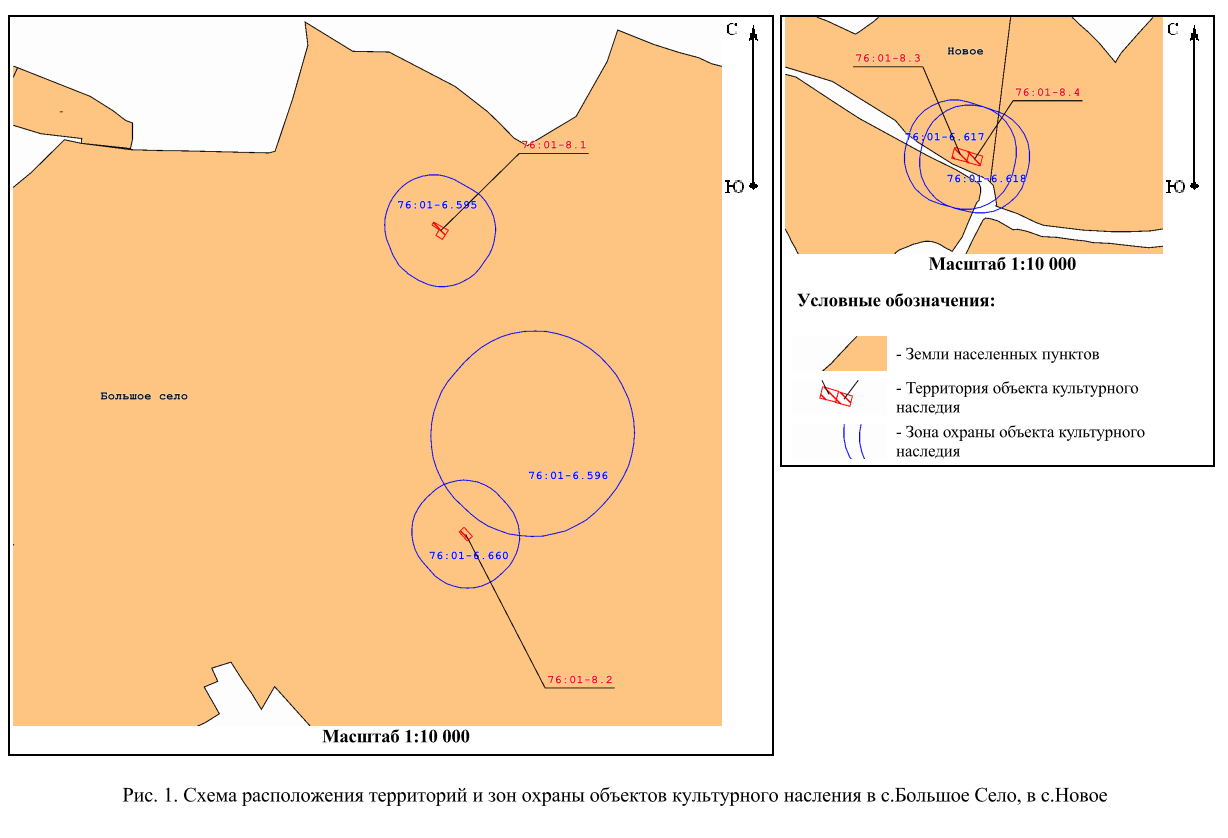    Перечень установленных зон санитарной охраны источников водоснабжения и водопроводов питьевого назначения:76:01-6.310 - зона санитарной охраны водозабора подземных вод, расположенного в 1,4 км восточнее с. Большое Село Большесельского муниципального района Ярославской области на территории асфальтобетонного завода АО "ЯРДОРМОСТ". I пояс зоны санитарной охраны;76:01-6.359 - зона санитарной охраны водозабора подземных вод, расположенного в 1,4 км восточнее с. Большое Село Большесельского муниципального района Ярославской области на территории асфальтобетонного завода АО "ЯРДОРМОСТ". II пояс зоны санитарной охраны;76:01-6.352 - зона санитарной охраны водозабора подземных вод, расположенного в 1,4 км восточнее с. Большое Село Большесельского муниципального района Ярославской области на территории асфальтобетонного завода АО "ЯРДОРМОСТ". III пояс зоны санитарной охраны. У остальных источников питьевого и хозяйственного-бытового водоснабжения размер зоны санитарной охраны I пояса составляет 30м (радиус). Перечень автомобильных дорог общего пользования регионального значения, относящихся к государственной собственности Ярославской области (постановление Правительства Ярославской области от 12.03.2008 № 83-п «Об утверждении перечней автомобильных дорог»): Перечень автомобильных дорог общего пользования межмуниципального значения, относящихся к государственной собственности Ярославской области (постановление Правительства Ярославской области от 12.03.2008 № 83-п «Об утверждении перечней автомобильных дорог»):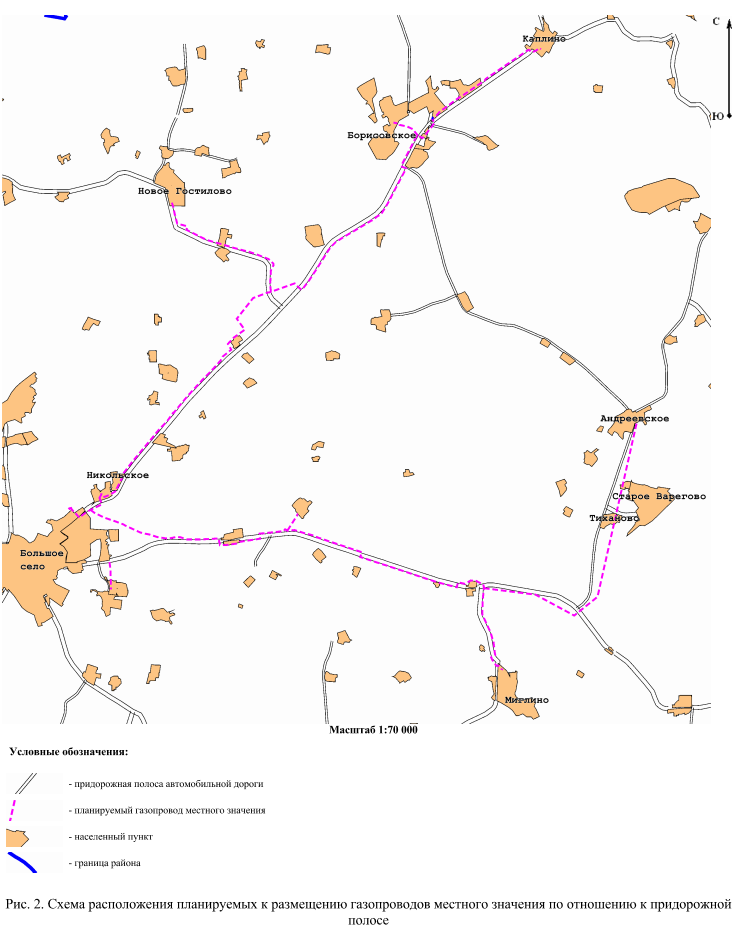  Для автомобильных дорог, за исключением автомобильных дорог, расположенных в границах населённых пунктов, устанавливаются придорожные полосы. В соответствии с п. 16 ст. 3 Федерального закона от 08.11.2007 № 257-ФЗ «Об автомобильных дорогах и о дорожной деятельности в Российской Федерации и о внесении изменений в отдельные законодательные акты Российской федерации» придорожной полосой автомобильной дороги является территория, которая прилегает с обеих сторон к полосе отвода автомобильной дороги, и в границах которых устанавливается особый режим использования земельных участков в целях обеспечения требований безопасности дорожного движения, а также нормальных условий реконструкции, капитального ремонта, содержания автомобильной дороги, её сохранности с учётом перспектив развития автомобильной дороги. В соответствии со ст. 3, ст. 25 Федерального закона от 08.11.2007 г. № 257-ФЗ «Об автомобильных дорогах и о дорожной деятельности в Российской Федерации и о внесении изменений в отдельные законодательные акты Российской Федерации», в границах полос отвода автомобильных дорог запрещается размещение газопроводов. В соответствии с ч. 3 ст. 19 Федерального закона от 08.11.2007 г. № 257-ФЗ «Об автомобильных дорогах и о дорожной деятельности в Российской Федерации и о внесении изменений в отдельные законодательные акты Российской Федерации», прокладка, перенос или переустройство инженерных коммуникаций, их эксплуатация в границах придорожных полос автомобильных дорог осуществляются владельцами таких инженерных коммуникаций или за их счет при наличии согласия в письменной форме владельца автомобильной дороги. Планируемый газопровод местного значения проектируется вне придорожных полос автомобильных дорог (см. рис.2). Особо охраняемые природные территории (далее – ООПТ), расположенные в границах Большесельского муниципального района, согласно постановлению Правительства области от 01.07.2010 № 460-п «Об утверждении Перечня особо охраняемых природных территорий Ярославской области и о признании утратившими силу отдельных постановлений Администрации области и Правительства области».   Постановлением Правительства области от 26.11.2013 № 1539-п «О переименовании государственных заказников и памятников природы, установлении охранных зон и внесении изменений в отдельные постановления администрации области и Правительства области» установлены охранные зоны у памятников природы, расположенных в границах Большесельского муниципального района.Планируемые к размещению объекты федерального и регионального значения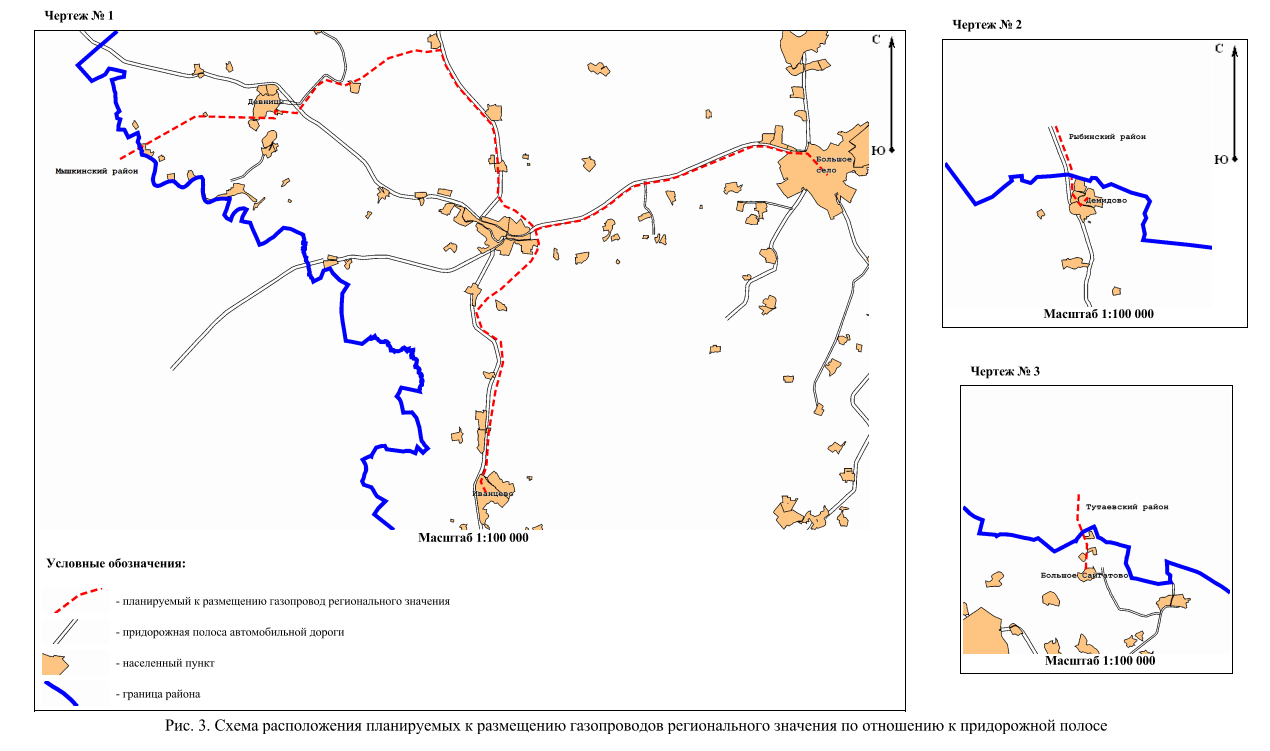    В 2020 году в рамках федерального проекта «Оздоровление Волги» реализовано мероприятие «Очистные сооружения водоотведения Ярославская область, Большесельский район, с. Большое Село ул. Садовая».   В 2022 году осуществлено строительство офиса врача общей практики в с. Новом Большесельского муниципального района с инженерными коммуникациями. В связи с незначительным ежегодным сокращением общей численности населения Большесельского района требуется сохранение существующей системы медицинских организаций, развитие их материально-технической базы, своевременный капитальный ремонт и реконструкция объектов здравоохранения для их соответствия современному уровню медицины. Мероприятия по строительству новых объектов будут требоваться преимущественно для амбулаторно-поликлинической сети.  Нормативы объема медицинской помощи дифференцированы с учетом этапов оказания медицинской помощи в соответствии с порядками оказания медицинской помощи по видам, формам и условиям ее оказания по уровням оказания медицинской помощи. Нормативы разрабатываются только на краткосрочную перспективу. Они обеспечивают объективную оценку существующего уровня обеспеченности населения объектами здравоохранения. На перспективу общая мощность существующей амбулаторно-поликлинической сети будет достаточна для обслуживания населения района. Общая оценка ситуации не отменяет необходимости ввода новых объектов в целях наиболее эффективной организации оказания медицинской помощи населению, а также взамен изношенных зданий медицинских организаций.   Следует отметить тенденцию роста норм для профилактических медицинских осмотров, диспансеризации, что дает возможность предупреждения заболеваний или выявления их на ранних стадиях. Можно также предполагать развитие в структуре учреждений здравоохранения реабилитационных отделений.    Значительная изношенность зданий объектов здравоохранения в сельской местности области требует мероприятий по замене ряда зданий, занимаемых фельдшерско-акушерскими пунктами и врачебными амбулаториями, в том числе путем строительства быстровозводимых модульных зданий. Ввиду прогрессирующей малолюдности многих населенных пунктов происходит оптимизация обслуживания и вместо замены здания фельдшерско-акушерского пункта возможна его ликвидация с включением соответствующих сельских населенных пунктов в систему выездного обслуживания.    В Ярославской области реализуется региональный проект «Развитие системы оказания первичной медико-санитарной помощи (Ярославская область)», региональная целевая программа «Развитие системы оказания первичной медико-санитарной помощи», а также утверждена Региональная программа Ярославской области «Модернизации первичного звена здравоохранения»» на 2021-2025 годы. В соответствии с планами департамента здравоохранения и фармации Ярославской области в 2021-2025 гг. планируется строительство быстровозводимого модульного здания для фельдшерско-акушерского пункта в с.Новое.   Практически повсеместно наблюдается несоответствие качества воды из поверхностных источников нормативным требованиям по санитарно-химическим показателям и микробиологическим показателям, что связно с увеличивающейся антропогенной нагрузкой на поверхностные водные объекты; несоблюдением особого санитарно-эпидемиологического режима на территориях зон санитарной охраны (ЗСО) источников питьевого водоснабжения и водоохранных зон; недостаточной эффективностью применяемых технологий водоочистки.   Высокий процент неудовлетворительных проб воды по санитарно-химическим показателям из подземных источников обусловлен фактором природного характера – повышенным содержанием в воде соединений железа, что характерно для подземных вод Ярославской области. Несоответствие качества воды из подземных источников водоснабжения по микробиологическим показателям обусловлено нарушениями при эксплуатации водозаборных сооружений и несоблюдением режима ЗСО источников водоснабжения.   Основные проблемы систем водоснабжения Большесельского района:-	недостаточное развитие систем централизованного водоснабжения в сельских поселениях (степень охвата населения - 68%);-	высокий физический износ действующих водозаборов, накопительных емкостей и распределительных сетей;-	отсутствие резервных водозаборных сооружений (скважин); -	отсутствие приборов учета;-	высокая аварийность сетей;-	физически и морально устаревшее оборудование водопроводных очистных сооружений; -	отсутствие планового контроля за качеством питьевой воды;-	несоответствие качества воды нормативным требованиям в связи с нарушением эксплуатации ЗСО водоисточников, недостаточной надежностью систем хозяйственно-питьевого водоснабжения, отсутствием сооружений водоподготовки, неудовлетворительным санитарно-техническим состоянием разводящей водопроводной сети и слабой материально-техническая базой служб водопроводно-канализационного хозяйства;-	отсутствие информации о технических характеристиках основных объектов (скважины: проектный дебит, износ, наличие приборов технического учета; ВОС: годы ввода в эксплуатацию, износ, результаты лабораторных анализов воды; насосные станции: годы ввода в эксплуатацию, износ) и сетей (годы ввода в эксплуатацию, износ) централизованных систем водоснабжения, ввиду чего невозможно однозначно судить о необходимости проведения реконструкции данных объектов;-	недостаточная обеспеченность системами автоматизации, диспетчеризации и телемеханизации основных объектов ЦВС.   Согласно закону Ярославской области от 29.12.2016 № 104-з «О перераспределении между органами местного самоуправления муниципальных образований Ярославской области и органами государственной власти Ярославской области полномочий в сфере водоснабжения и водоотведения», все объекты водопроводно-канализационного хозяйства Ярославской области имеют региональное значение.   Планируемые к размещению, реконструкции, ликвидации объекты водоснабжения (скважины, водопроводные очистные сооружения) приняты в полном соответствии с утвержденными схемами водоснабжения и водоотведения, в которых выполнены детализация и обоснование размещения объектов.   В большей части населённых пунктов Большесельского муниципального района система водоотведения хозяйственно - фекальных сточных вод децентрализованная. Сброс и утилизация сточных вод осуществляется в надворные уборные и в выгребную систему канализации с вывозом нечистот специализированным автотранспортом на свалку (котлованы-накопители, ассенизаторские поля), а также частично на канализационные очистные сооружения.Централизованные системы водоотведения имеют следующие населённые пункты:– с. Большое Село - ориентировочная протяжённость сетей водоотведения 15000 метров;– д. Миглино - ориентировочная протяжённость сетей водоотведения 276 метров;– с. Новое Село - ориентировочная протяжённость сетей водоотведения 276 метров;– д. Высоково - ориентировочная протяжённость сетей водоотведения 2000 метров;– д. Борисовское - ориентировочная протяжённость сетей водоотведения 3000 метров;– с. Дунилово - ориентировочная протяжённость сетей водоотведения 1000 метров;– с. Варегово - ориентировочная протяжённость сетей водоотведения 5500 метров.В д. Чудиново и д. Высоково имеются канализационные очистные сооружения, практически не действующие.Наблюдается большой износ сетей и сооружений канализации. В связи с большим износом и ветхостью сетей и сооружений канализации (особенно напорных коллекторов) высока их аварийность и низка санитарная надёжность. В Большесельском муниципальном районе очистка хозяйственно-бытовых сточных вод осуществляется на четырёх канализационных очистных сооружениях, расположенных в разных сельских поселениях.   Анализ современного состояния системы водоотведения Большесельского муниципального района, выявил следующие её особенности:– сброс неочищенных сточных вод на рельеф негативно сказывается на состоянии окружающей природной среды, одновременно создавая проблему подтопления территории;– децентрализованная система водоотведения во многих населенных пунктах района снижает комфортность проживания населения.   С целью уменьшения существующего загрязнения водных объектов и подземных вод, необходимо выполнить работы по реконструкции и строительству канализационных очистных сооружений. Требуется незамедлительное строительство канализационных очистных сооружений для принятия хозяйственно-бытовых сточных вод.    Понизительных подстанций напряжением 35 кВ, расположенных на территории Большесельского муниципального района, имеют срок службы оборудования более 25 лет и износ составляет около 80 %, требуют проведения реконструкции с заменой оборудования. Для оптимизация загрузки «недозагруженного» центра питания, приведение к одному уровню напряжения – 10 кВ для повышения надежности потребителей, в настоящее время получающих электроснабжение по одному источнику питания от Т-1 35/6 кВ, планируется реконструкция объекта регионального значения ПС 35 кВ «Варегово» с демонтажем трансформатора 1,6 MBA (6 кВ) и переводом нагрузки на 10 кВ.   Схема распределения газа по давлению трёхступенчатая (газопроводы высокого, среднего и низкого давления), связь между ступенями осуществляется через газорегуляторные пункты (далее – ГРП). Схема сетей высокого давления смешанная – кольцевая и тупиковая.   Основной проблемой системы газоснабжения Большесельского района является недостаточно высокий уровень обеспеченности газоснабжением сельских населённых пунктов, где газификация осуществляется, в основном, сжиженным газом.   Проектные предложения по развитию газификации Ярославской области увязаны со следующими документами:-	региональная программа "Газификация жилищно-коммунального хозяйства, промышленных и иных организаций Ярославской области" на 2022 - 2031 годы, утвержденной постановлением Правительства области от 15 февраля 2022 года N 81-п;-	Генеральной схемой газоснабжения и газификации Ярославской области;-	Программой развития газоснабжения и газификации Ярославской области на период с 2021-2025 годы, утвержденной Губернатором Ярославской области и председателем Правления ПАО «Газпром» 25 сентября 2020 года.	Настоящими документами предусматривается значительное развитие газоснабжения и газификации области за счет строительства новых газораспределительных станций и прокладки дополнительных газораспределительных сетей.   Определение планируемых для размещения объектов газоснабжения выполнено с учетом следующих факторов:− наличия существующей газораспределительной сети Ярославской области;− удаленности перспективных объектов газоснабжения от источников сетевого газа;− перспективной численности населения;− наличия инфраструктуры, подлежащей газификации.   На расчетный срок предусматривается дальнейшее развитие газораспределительной системы до перспективных потребителей природного газа в соответствии с Генеральной схемой газоснабжения и газификации Ярославской области. Планируемый газопровод регионального значения проектируется вне придорожных полос автомобильных дорог (см. рис.3). Предусматривается увеличение пропускной способности участков железнодорожной сети, формирование направлений железнодорожной сети с обращением поездов, повышенных веса и нагрузки на ось, строительство обходов крупных железнодорожных узлов. Для этого проектируется строительство новых железнодорожных линий: обход Ярославского железнодорожного узла, строительство новой однопутной электрифицированной линии протяженностью 27 км (Большесельский район, г.Ярославль, Ярославский, Тутаевский районы). До 2030 года намечено строительство дополнительных главных путей, развитие существующей инфраструктуры на участке Мга - Сонково - Ярославль, вторые железнодорожные пути общего пользования протяженностью 649 км (Ленинградская область, Кировский район, г.Кириши, Киришский район, Новгородская область, Любытинский, Хвойнинский, Пестовский районы, Тверская область, Сандовский, Весьегонский, Молоковский, Краснохолмский, Сонковский районы, Ярославская область, Некоузский, Мышкинский, Рыбинский районы, г.Рыбинск, Большесельский, Тутаевский, Ярославский районы, г.Ярославль). Необходимо отклонить часть перспективного грузопотока с основных направлений на параллельные ходы. Для этого планируется электрификация участка Будогощь - Ярославль протяженностью 567 км (Любытинский, Хвойнинский, Пестовский, Киришский, Сандовский, Краснохолмский, Молоковский, Некоузский районы, г.Рыбинск, Сонковский, Мышкинский, Большесельский районы, г.Ярославль, Весьегонский, Ярославский, Рыбинский, Тутаевский районы).   Реализация мероприятий по строительству и реконструкции объектов регионального значения, предусмотренных документами территориального планирования Российской Федерации, документами территориального планирования Ярославской области, окажет непосредственное положительное влияние на повышение комфортности среды проживания, оптимизацию экологической ситуации и улучшение здоровья населения, создаст благоприятные условия для деловой и социальной инициативы.Раздел 7МЕРОПРИЯТИЙ ПО ГРАЖДАНСКОЙ ОБОРОНЕ, МЕРОПРИЯТИЙ ПО ПРЕДУПРЕЖДЕНИЮ ЧРЕЗВЫЧАЙНЫХ СИТУАЦИЙ ПРИРОДНОГО И ХАРАКТЕРА Схема территориального планирования Большесельского муниципального района Ярославского области разработана в соответствии с:- ФЗ - 74 от 03.06.2006 «Водный кодекс»;- ФЗ-123 от 22.07.2008 «Технический регламент о требованиях пожарной безопасности»;- ГОСТ Р 22.2.10-2016 Безопасность в чрезвычайных ситуациях. Порядок обоснования и учета мероприятий по гражданской обороне, мероприятий по предупреждению чрезвычайных ситуаций природного и техногенного характера при разработке документов территориального планирования;- Свод правил СП 165.1325800.2014 "Инженерно-технические мероприятия по гражданской обороне «Актуализированная редакция СНиП 2.01.51-90 (утв. приказом Министерства строительства и жилищно-коммунального хозяйства РФ от 12 ноября 2014 г. N 705/пр);- Свод правил СП 42.13330.2016 «Градостроительство. Планировка и застройка городских и сельских поселений». Актуализированная редакция СНиП 2.07.01-89*. утв. приказом Министерства строительства и жилищно-коммунального хозяйства РФ от 30.12.2016 №1034/пр. (с изменениями и дополнениями);- Правила землепользования и застройки сельских поселений, входящих в состав Большесельского муниципального района. Территория Большесельского муниципального района не отнесена к группе по ГО, в 16 км на юг и в 30 км на запад расположены города, отнесенные к группе по ГО. На территории Большесельского муниципального района объекты, отнесенные к категории по ГО, отсутствуют. Зона возможных разрушений - территория, в пределах которой в результате воздействия избыточного давления воздушной ударной волны и общего действия обычных средств поражения здания и сооружения могут получить преимущественно средние и слабые разрушения со снижением их эксплуатационной пригодности. Зона возможных разрушений при воздействии обычных средств поражения определена границами проектной застройки объектов. Безопасный район - территория, расположенная вне зон возможных, в том числе сильных, разрушений, возможного радиоактивного загрязнения, возможного химического заражения, возможного катастрофического затопления и подготовленная для жизнеобеспечения местного и эвакуированного населения, а также для размещения и хранения материальных и культурных ценностей. Размещение складов и баз горюче-смазочных материалов, складов и баз продовольственных, материально-технических и прочих резервов, распределительных холодильников и баз, специализированных торговых комплексов на территории Большесельского района не планируется. Большесельский муниципальный район отсутствует в утвержденном графике установления зон затопления, подтопления, т.е. на территории Большесельского района отсутствуют территории, подверженные явлениям затопления и подтопления. Размещение новых промышленных объектов не предусмотрено, промышленность Ярославской области самодостаточна, максимального используются местные ресурсы и производственные мощности, обеспечено устойчивое функционирование Большесельского района и обеспечение жизнедеятельности населения в условиях возможных потерь и разрушений. Развитие железнодорожного транспорта осуществлено в соответствии с требованиями СП 165.1325800.2014 "Инженерно-технические мероприятия по гражданской обороне "Актуализированная редакция СНиП 2.01.51-90». Транспортная сеть способна обеспечить перевозку грузов и пассажиров в военное время с учетом вероятного поражения транспортных центров и узлов. По территории Большесельского МР проходят магистральные нефтепроводы: МН «Ярославль – Кириши» Ду 700 и МН «Сургут – Полоцк» Ду 1000. Прокладка новых магистральных трубопроводов не планируется. Территория, расположенная вне зон возможных разрушений, возможного радиоактивного загрязнения, возможного химического заражения, возможного катастрофического затопления и подготовленная для жизнеобеспечения местного и эвакуированного населения, а также для размещения и хранения материальных и культурных ценностей. Дорожная сеть в районе эвакуации населения должна позволяет осуществлять эвакуацию проживающего в ней населения в срок не более 4 ч. Большесельский район относится к Ярославскому локальному району устойчивого функционирования I типа, в который входят г.о.г. Ярославль Некрасовский, Ярославский, Тутаевский, Большесельский, Гаврилов-Ямский муниципальные районы. Функциональная характеристика I типа локального района устойчивого функционирования - в основном обрабатывающая промышленность, сельское хозяйство имеет преимущественно пригородное направление. Зона действия вероятных факторов территориального поражения совпадает с зоной трудового тяготения, а зона рассредоточения с зоной культурно-бытовых связей. Оповещение населения предусмотрено в соответствии с Положением о системах оповещения населения (утверждено совместным приказом МЧС России, Минцифры России от 31.07.2020 №578/365). Численность эвакуируемого населения в Большесельский район составляет 33487 чел. На территории Большесельского района предусматривается организация трех приемных эвакопунктов:- дер. Борисовское, ул. Молодежная, д. 6:- с. Большое Село, ул. Челюскинцев, д. 3а;- с. Варегово, ул. Мира, д. 25. На территории Большесельского МР расположено 10 защитных сооружений гражданской обороны, тип «противорадиационное укрытие», общей вместимостью 2060чел. Согласно п.4 Порядка создания убежищ и иных объектов гражданской обороны, утвержденного постановлением Правительства РФ от 29.11.1999 № 1309 «О порядке создания убежищ и иных объектов гражданской обороны" (с изменениями и дополнениями) для укрытия населения используются имеющиеся защитные сооружения гражданской обороны и (или) приспосабливаются под защитные сооружения гражданской обороны в период мобилизации и в военное время заглубленные помещения и другие сооружения подземного пространства. Укрытия: ЗС ГО, обеспечивающее защиту укрываемых от фугасного и осколочного действия обычных средств поражения, поражения обломками строительных конструкций, а также от обрушения конструкций вышерасположенных этажей зданий различной этажности в соответствии с требованиями СП 88.13330.2022 "СНИП II-11-77* Защитные сооружения гражданской обороны" (утв. приказом Министерства строительства и жилищно-коммунального хозяйства РФ от 21 декабря 2022 г. N 1101/пр). Наращивание фонда укрытий осуществляют за счет планирования в мирное время и строительства в период мобилизации и военное время быстровозводимых укрытий, приспособления под укрытия подвальных этажей существующих зданий и сооружений различного назначения, а также подземных пространств населенных пунктов. Источником водоснабжения Большесельского МР являются подземные воды (артезианские скважины, шахтные колодцы). При выборе источников водоснабжения и оценке качества воды в них должны быть детально изучены причины и проанализированы возможные пути их загрязнения в результате нарушения штатных режимов работы и аварий на различных предприятиях народного хозяйства. Поверхностные водоисточники могут быть использованы только в случае дефицита подземных вод и если качество воды в них соответствует одному из трех классов, указанных в ГОСТ 2761-84. При несоответствии качества воды поверхностных источников ГОСТ 2761-84 или опасности периодического повышения их загрязнения такие водоисточники могут быть использованы только при наличии методов очистки воды, надежность которых подтверждена на месте специальными технологическими и гигиеническими исследованиями и испытаниями. Системы хозяйственно-питьевого водоснабжения должны базироваться не менее чем на двух независимых водоисточниках. Для СХПВ должны быть привлечены все наличные ресурсы подземных вод, в том числе содержащие природные примеси (железо, фтор, соли жесткости, сероводород, метан и др.), для которых разработаны методы очистки. При недостаточных эксплуатационных запасах подземных вод следует предусматривать возможность их увеличения за счет искусственного пополнения, а также привлечение к использованию отдельных подземных водозаборов, если это экономически обосновано. Использование подземных вод питьевого качества для нужд, не связанных с хозяйственно-питьевым водоснабжением, как правило, не допускается. В ЧС при загрязнении поверхностных источников ОЛВ в СХПВ могут использоваться подземные воды без очистки с повышенным содержанием некоторых природных примесей. Газоснабжение проектируется в соответствии с требованиями нормативных документов. Размещение новых объектов энергоснабжения схемой территориального планирования не предусмотрено. В существующей схеме электрических сетей энергосистемы области предусмотрена возможность ее деления на независимо функционирующие части. Также в схеме электрических сетей энергосистем предусмотрена возможность автоматического деления энергосистемы на сбалансированные независимо работающие части (блоки). Распределительные линии электропередачи энергетических систем напряжением 35-110 (220) кВ и более закольцованы и подключены к нескольким источникам электроснабжения с учетом возможного повреждения отдельных источников, а также должны проходить по разным трассам. На объектовом уровне основными превентивными мерами по предотвращению чрезвычайных ситуаций и уменьшению их масштабов в случае возникновения являются:• прогнозирования возможных ЧС, их масштаба и характера;• обеспечение защиты рабочих и служащих от возможных поражающих факторов, в том числе вторичных;• повышение прочности и устойчивости важнейших элементов объектов, совершенствование технологических процессов;• повышение стабильности материально-технического снабжения;• разработка и осуществление мероприятий по уменьшению риска возникновения аварий и катастроф, а также вторичных факторов поражения;• создание страхового фонда конструкторской, технологической и эксплуатационной документации, обеспечение ее хранения;• подготовка к проведению аварийно-спасательных и других неотложных работ, восстановления нарушенного производства и систем жизнеобеспечения. Наиболее опасными погодными явлениями, характерными для района расположения поселения, являются: грозы, сильные ветры со скоростью 20 м/с и более, ливни с интенсивностью 30 мм/час и более, град с диаметром частиц более 20 мм, сильные морозы, снегопады, превышающие 20 мм за 24 часа и гололед, повторяющиеся с различной периодичностью: для территории Ярославской области характерны ураганы со скоростями ветра 28 м/с - один раз в пять лет, 33 м/с - один раз в двадцать пять лет и 38 м/с - один раз в пятьдесят лет. Кроме того, для территории Ярославской области наиболее характерны неблагоприятные природные явления в виде природных и ландшафтных пожаров. Наиболее опасными объектами транспортной инфраструктуры являются: автодорога Р-132 «Золотое кольцо»-кольцевая автомобильная дорога федерального значения,магистральные нефтепроводы,аварии на существующих газопроводах высокого давления, ГРС,аварии на АЗС, АГЗС,аварии в котельных и на инженерных сетях.  Зона возможных сильных разрушений от взрывов, происходящих в мирное время в результате аварии объектов организаций, являющихся взрывоопасными, определена в результате применения расчетных методов, основанных на "тротиловом эквиваленте", и (или) методики, учитывающей тип взрывного превращения (детонация/дефлаграция) при воспламенении ТВС. Рекомендуется учесть противопожарные требования в соответствии с Федеральным законом от 22.07.2008 № 123-ФЗ «Технический регламент о требованиях пожарной безопасности», в том числе ст. 68,76, 91, сводов правил. Рекомендуется предусмотреть формирование финансовых ресурсов на ликвидацию ЧС природного и техногенного характера в объеме п. «ж» ст. 14, Федерального закона от 21.12.1994 № 68-ФЗ «О защите населения и территорий от ЧС природного и техногенного характера». Резерв может быть сформирован так же в виде страхового полиса на страхование расходов по локализации и ликвидации ЧС и аварий.Раздел 8ТЕХНИКО-ЭКОНОМИЧЕСКИЕ ПОКАЗАТЕЛИРаздел 9ПРИЛОЖЕНИЕ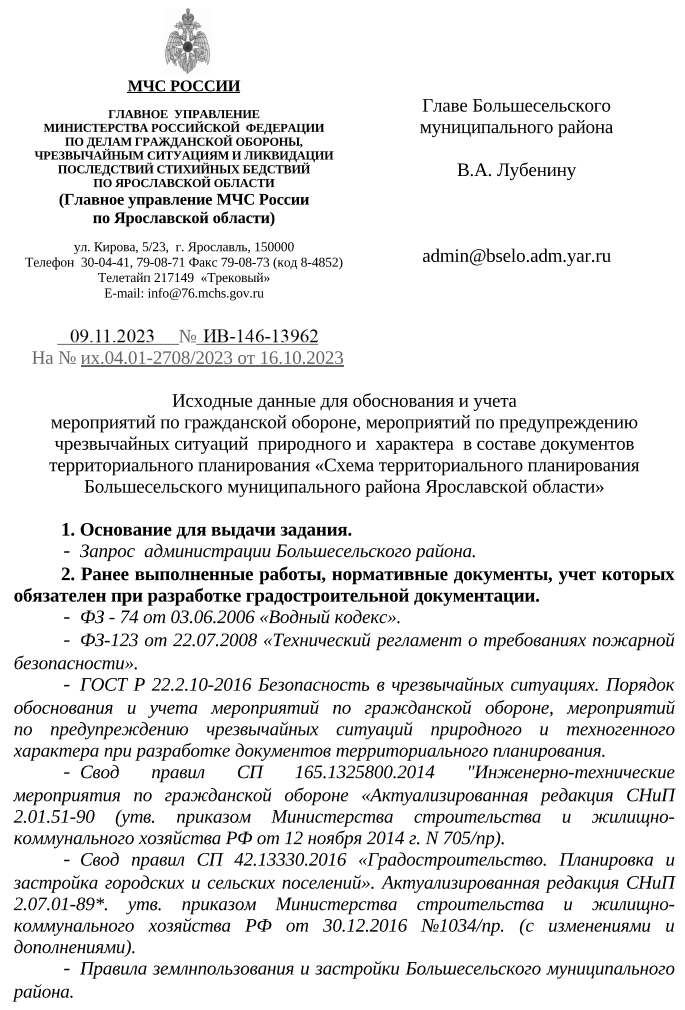 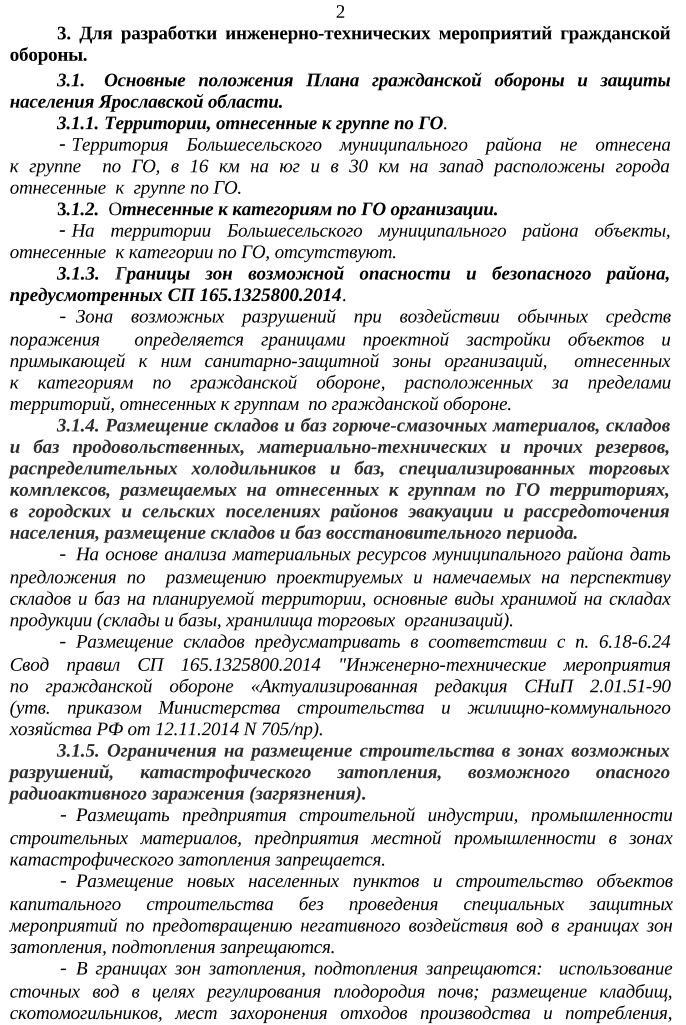 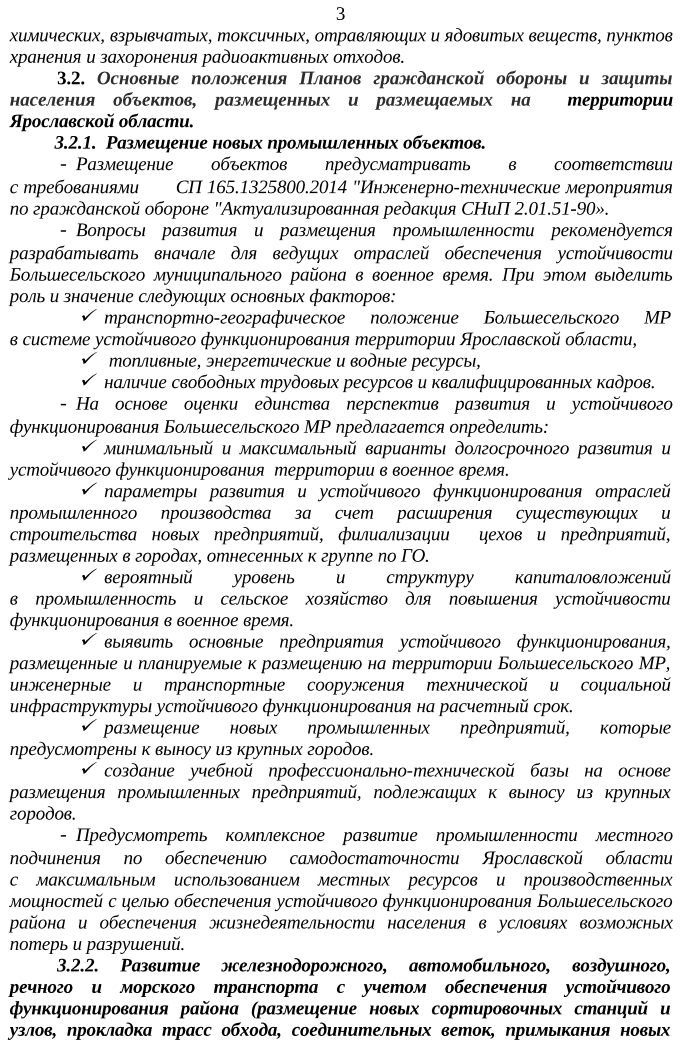 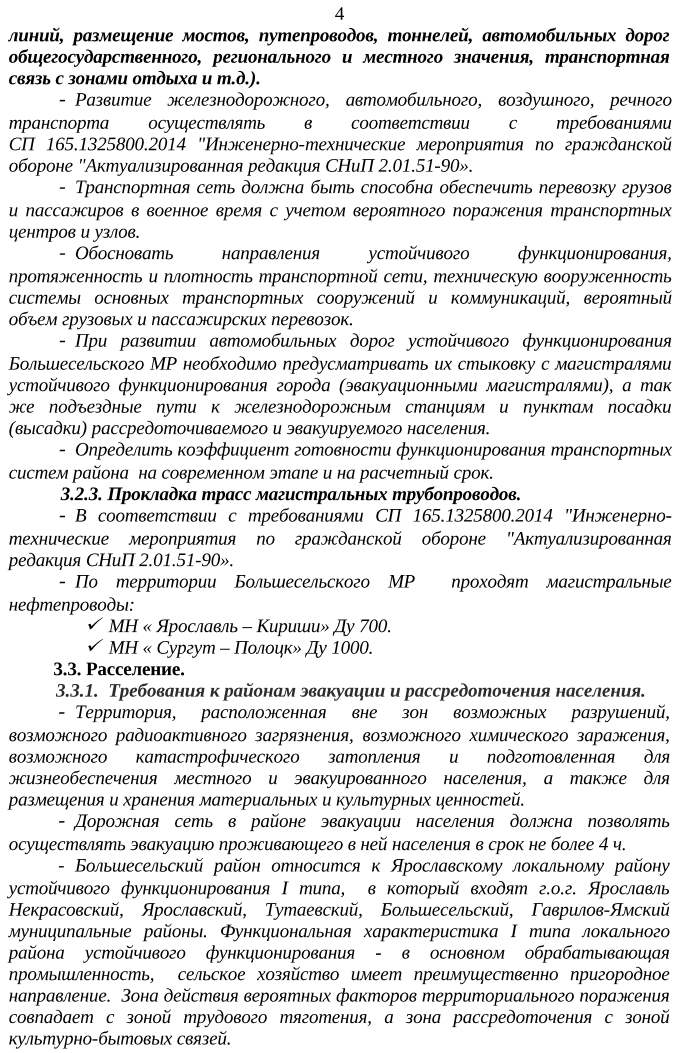 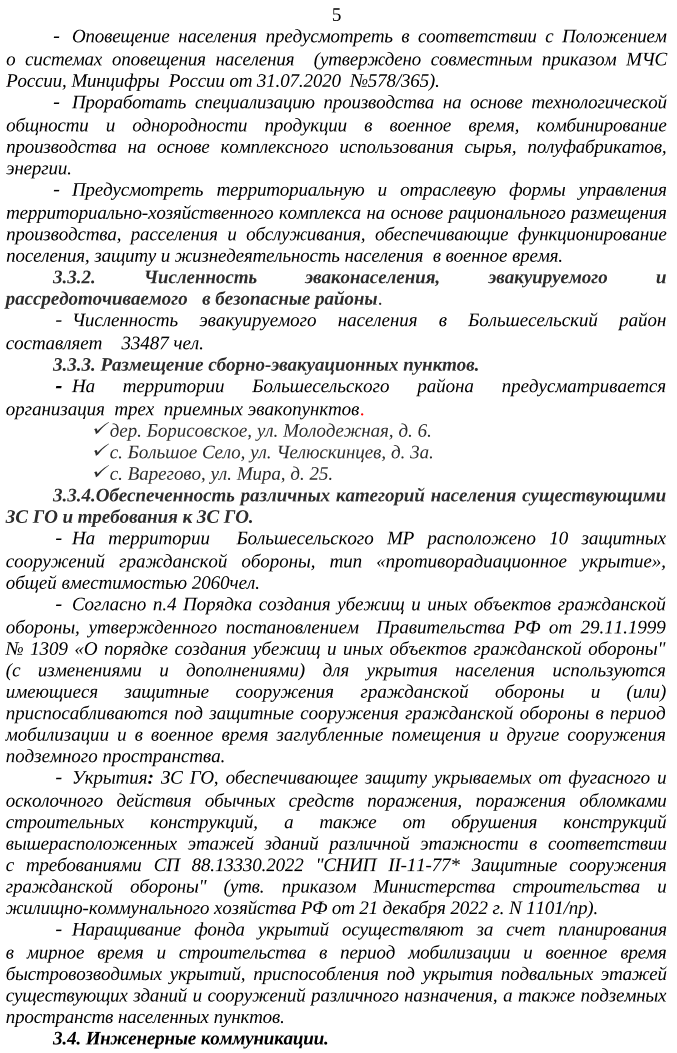 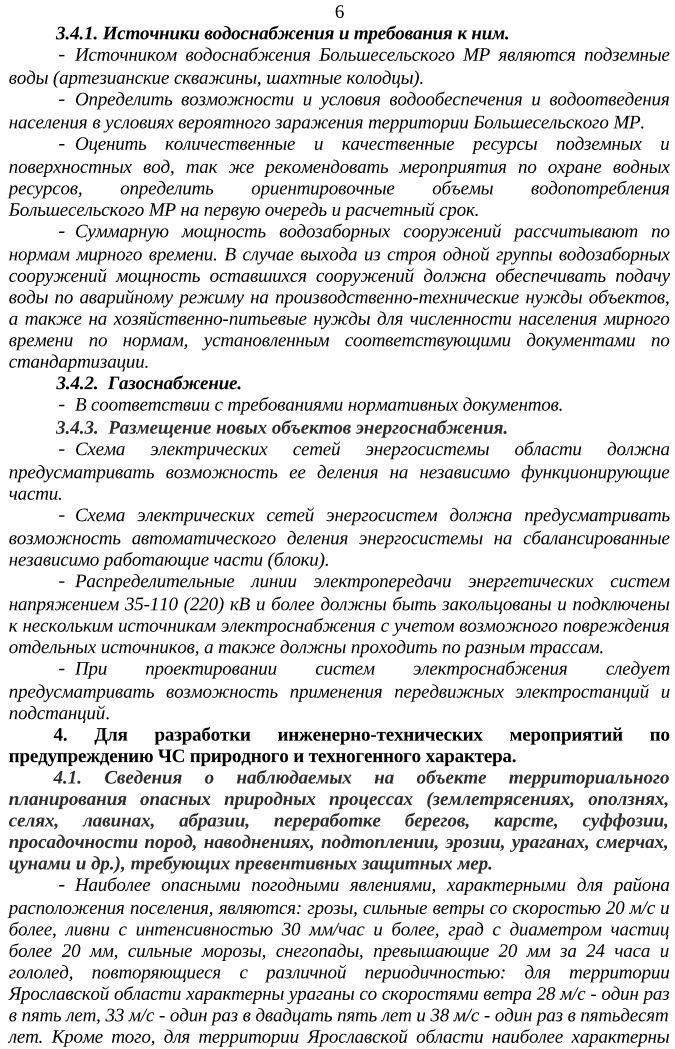 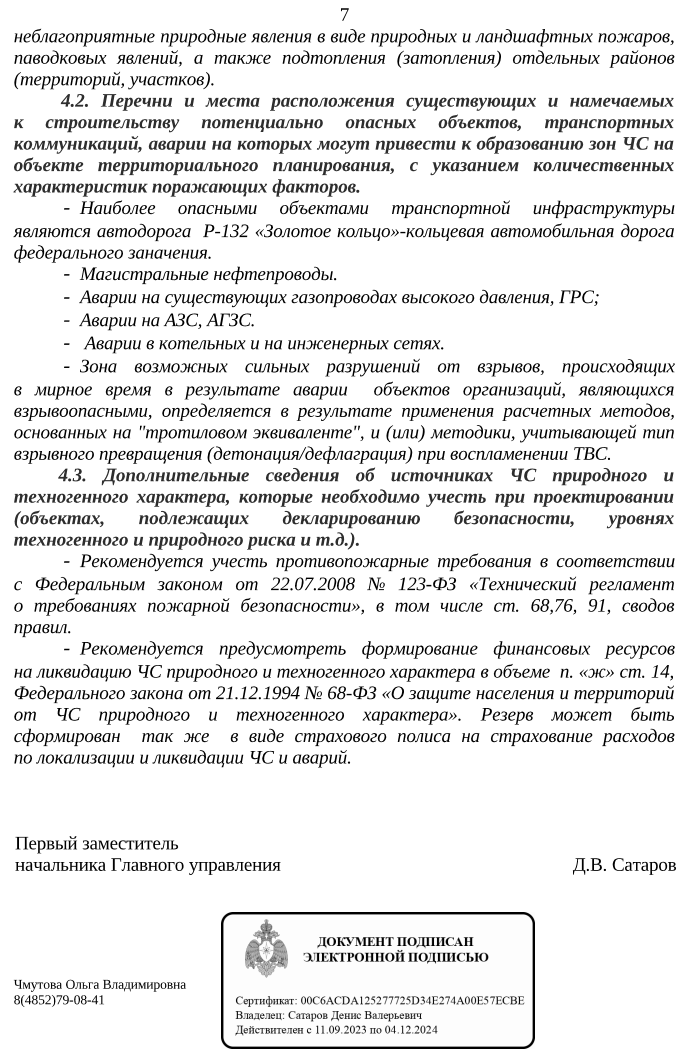 № п/пНаименование предприятия, учрежденияМестонахождение1Муниципальное унитарное предприятие "Коммунальник"152360, Ярославская область, Большесельский район, с. Большое Село, пл. Советская, д. 52Муниципальное учреждение культуры   Большесельского муниципального района Ярославской области "Большесельский центр информационно-культурной и музейно-выставочной деятельности"152360, Ярославская область, Большесельский район, с. Большое Село, ул. Челюскинцев, д. 3А3Муниципальное учреждение "Большесельский молодежный центр"152360, Ярославская область, Большесельский район, с. Большое Село, ул. Челюскинцев, д. 634Муниципальное учреждение "Архив Большесельского муниципального района" Ярославской области152360, Ярославская область, Большесельский район, с. Большое Село, пл. Советская, д. 55Муниципальное автономное учреждение Большесельского муниципального района "Редакция районной газеты "Большесельские вести"152360, Ярославская область, Большесельский район, с. Большое Село, ул. Челюскинцев, д. 46Муниципальное учреждение "Комплексный центр социального обслуживания населения" Большесельского муниципального района152360, Ярославская область, Большесельский район, с. Большое Село, пл. Советская, д. 57Муниципальное учреждение Большесельского муниципального района Ярославской области "Управление образования администрации Большесельского муниципального района"152360, Ярославская область, Большесельский район, с. Большое Село, пл. Советская, д. 58Муниципальное учреждение Большесельского муниципального района Ярославской области "Централизованная бухгалтерия системы образования Большесельского муниципального района"152360, Ярославская область, Большесельский район, с. Большое Село, пл. Советская, д. 59Муниципальное общеобразовательное учреждение "Большесельская средняя общеобразовательная школа"152360, Ярославская область, Большесельский район, с. Большое Село, ул. Сурикова, д. 910Муниципальное образовательное учреждение дополнительного образования "Большесельский Центр развития и творчества"152360, Ярославская область, Большесельский район, с. Большое Село, ул. Мира, д. 611Муниципальное дошкольное бюджетное образовательное учреждение Гостиловский детский сад152364, Ярославская область, Большесельский район, д. Новое Гостилово, ул. Зеленая, д. 412Муниципальное дошкольное образовательное учреждение Дуниловский детский сад152381, Ярославская область, Большесельский район, с. Дунилово, ул. Рабочая, д. 813Муниципальное дошкольное образовательное учреждение Большесельский детский сад "Березка"152360, Ярославская область, Большесельский район, с. Большое Село, ул. Сурикова, д. 2814Муниципальное дошкольное образовательное учреждение Байковкий детский сад152368, Ярославская область, Большесельский район, д. Байково, д. 1015Муниципальное дошкольное образовательное учреждение Вареговский детский сад152385, Ярославская область, Большесельский район, с. Варегово, ул. Мира, д. 2516Муниципальное дошкольное образовательное учреждение Новосельский детский сад152370, Ярославская область, Большесельский район, с. Новое, ул. Мира, д. 1317Муниципальное общеобразовательное учреждение Бакунинская основная общеобразовательная школа152368, Ярославская область, Большесельский район, д. Бакунино, д. 818Муниципальное общеобразовательное учреждение Благовещенская средняя общеобразовательная школа152363, Ярославская область, Большесельский район, с. Благовещенье, д. 1019Муниципальное общеобразовательное учреждение Вареговская средняя общеобразовательная школа152385, Ярославская область, Большесельский район, с. Варегово, ул. Школьная, д. 120Муниципальное общеобразовательное учреждение Высоковская основная общеобразовательная школа152374, Ярославская область, Большесельский район, д. Высоково, ул. А.В. Романова, д. 1921Муниципальное дошкольное бюджетное образовательное учреждение Гарский детский сад152371, Ярославская область, Большесельский район, д. Гари, д. 2622Муниципальное общеобразовательное учреждение Дуниловская основная общеобразовательная школа152381, Ярославская область, Большесельский район, с. Дунилово, ул. Пионерская, д. 523Муниципальное общеобразовательное учреждение Миглинская основная общеобразовательная школа152367, Ярославская область, Большесельский район, д. Миглино, ул. Мира, д. 1а24Муниципальное общеобразовательное учреждение Новосельская средняя общеобразовательная школа152370, Ярославская область, Большесельский район, с. Новое, ул. Октябрьская, д. 325Муниципальное дошкольное образовательное учреждение Чудиновский детский сад152382, Ярославская область, Большесельский район, д. Чудиново, ул. Молодежная, д. 1326Муниципальное бюджетное учреждение дополнительного образования детей Детская музыкальная школа Большесельского муниципального района152360, Ярославская область, Большесельский район, с. Большое Село, ул. Челюскинцев, д. 2527Муниципальное учреждение "Транспортно-хозяйственная служба" Большесельского МР 152360, Ярославская область, Большесельский район, с. Большое Село, пл. Советская, д. 928Муниципальное учреждение " Единая дежурно-диспетчерская служба Большесельского муниципального района"152360, Ярославская область, Большесельский район, с. Большое Село, пл. Советская, д. 929Управление социальной защиты населения Администрации Большесельского муниципального района152360, Ярославская область, Большесельский район, с. Большое Село, пл. Советская, д. 930Финансовое управление администрации Большесельского муниципального района152360, Ярославская область, Большесельский район, с. Большое Село, пл. Советская, д. 931Администрация Большесельского муниципального района Ярославской области 152360, Ярославская область, Большесельский район, с. Большое Село, пл. Советская, д. 932Муниципальное казенное учреждение "Центр административно-хозяйственного обслуживания учреждений культуры Большесельского муниципального района"152360, Ярославская область, Большесельский район, с. Большое Село, ул. Челюскинцев, д. 3Агод2021202220232024202520262027202820292030масса ТКО, т2273226622602262225922572255226422732282год2021202220232024202520262027202820292030масса ТКО, м³227292266422600226212259322571225452263522726228171.Курганная группаБольшесельский район, севернее с. ЕлоховоXIв. - XIIIв.РМС ЯОСНД от 29.04.93 N99,Указ Президента РФ от 20.02.95№ 1761.Дом жилойБольшесельский район, c. Большое Село, ул. Мясникова, 22вторая половина XIX в.Постановление Правительства Ярославской области  от 28.07.1997 № 171-п2.Дом ЧирковыхБольшесельский район, c. Большое Село, ул. Челюскинцев, 10конец XIX в.Постановление Правительства Ярославской области  от 27.07.1997 № 171-п1. Дом КапрановыхБольшесельский район, г. Большое Село, ул. Челюскинцев, д. 251890 г.Приказ ДООКН ЯО от 26.12.2020 № 1492. Дом ШереметьевыхБольшесельский район, с. Новое, ул. Октябрьская, д. 7конец XVIII в.Приказ ДООКН ЯО от 17.02.2021 № 113. Вотчинная контора Шереметьевых Большесельский район, с. Новое, ул. Октябрьская, д. 5начало 20-х годов XIX в.Приказ ДООКН ЯО от 17.02.2021 № 10Наименование ансамбляНаименование объекта культурного наследияСовременный адрес (местонахождение) объекта культурного наследияДатировкаСтатус памятникаАнсамбльБольшесельский районе, с. Герцино (Большесельское с.п.)1780 г.; 1893 г. Постановление Главы Администрации Ярославской области от 22.11.1993  № 329Ансамбльограда, северо-восточная башня, юго-восточная башня, северо-западная башня, юго-западная башняБольшесельский районе, с. Герцино (Большесельское с.п.)1893г. Постановление Главы Администрации Ярославской области от 22.11.1993  № 329АнсамбльСвятые воротаБольшесельский районе, с. Герцино (Большесельское с.п.)1893г. Постановление Главы Администрации Ярославской области от 22.11.1993  № 329АнсамбльЦерковь КазанскаяБольшесельский районе, с. Герцино (Большесельское с.п.)1780г. Постановление Главы Администрации Ярославской области от 22.11.1993  № 329Ансамбль усадьбы КрутановаБольшесельский район, д. Борисовское (Благовещенское с.п.)XVIIIв.Постановление Главы Администрации Ярославской области от 22.11.1993  № 329Ансамбль усадьбы Крутановадом КрутановаБольшесельский район, д. Борисовское, 1 (Благовещенское с.п.)XVIIIв.Постановление Главы Администрации Ярославской области от 22.11.1993  № 329Ансамбль усадьбы КрутановапаркБольшесельский район, д. Борисовское (Благовещенское с.п.)XVIIIв.Постановление Главы Администрации Ярославской области от 22.11.1993  № 329Ансамбль усадьбы Крутановаслужебный корпусБольшесельский район, д. Борисовское, 2 (Благовещенское с.п.)XVIIIв.Постановление Главы Администрации Ярославской области от 22.11.1993  № 329Ансамбль усадьбы купцов БагровыхБольшесельский район, c. Большое Село, ул. Челюскинцев, 4, 6XIXв.Постановление Главы Администрации Ярославской области от 22.11.1993  № 329Ансамбль усадьбы купцов Багровыхглавный домБольшесельский район, c. Большое Село, ул. Челюскинцев, 4XIXв.Постановление Главы Администрации Ярославской области от 22.11.1993  № 329Ансамбль усадьбы купцов Багровыхдом прислуги, каретный ряд купца СворочаеваБольшесельский район, c. Большое Село, ул. Челюскинцев, 6XIXв.Постановление Главы Администрации Ярославской области от 22.11.1993  № 329Ансамбль церкви БлаговещенияБольшесельский район, с. Благовещенье1754 г., 1776 г. Постановление Главы Администрации Ярославской области от 22.11.1993  № 329Ансамбль церкви Благовещенияцерковь БлаговещенияБольшесельский район, с. Благовещенье1754г. Постановление Главы Администрации Ярославской области от 22.11.1993  № 329Ансамбль церкви Благовещенияцерковь Ильи ПророкаБольшесельский район, с. Благовещенье1776г. Постановление Главы Администрации Ярославской области от 22.11.1993  № 329Ансамбль церкви ВладимирскойБольшесельский район, д. Ильинское, д. 171755 г., 1785 г. Постановление Главы Администрации Ярославской области от 22.11.1993  № 329Ансамбль церкви Владимирскойцерковь ВладимирскаяБольшесельский район, д. Ильинское, д. 171785г. Постановление Главы Администрации Ярославской области от 22.11.1993  № 329Ансамбль церкви Владимирскойцерковь УспенияБольшесельский район, д. Ильинское, д. 171755г. Постановление Главы Администрации Ярославской области от 22.11.1993  № 329Ансамбль церкви ВоскресенияБольшесельский район, с. Фроловское1787г. Постановление Главы Администрации Ярославской области от 22.11.1993  № 329Ансамбль церкви Воскресениясеверные воротаБольшесельский район, с. Фроловское1787г. Постановление Главы Администрации Ярославской области от 22.11.1993  № 329Ансамбль церкви Воскресенияцерковь ВоскресенияБольшесельский район, с. Фроловское (Новосельское с.п.)1787г. Постановление Главы Администрации Ярославской области от 22.11.1993  № 329Ансамбль церкви Воскресенияюжные воротаБольшесельский район, с. Фроловское (Новосельское с.п.)1787г. Постановление Главы Администрации Ярославской области от 22.11.1993  № 329Ансамбль церкви ЛеонтьевскойБольшесельский район, д. Леонтьевское (Новосельское с.п.)1730г.  - 1842г. Постановление Главы Администрации Ярославской области от 22.11.1993  № 329Ансамбль церкви Леонтьевскойцерковь ЛеонтьевскаяБольшесельский район, д. Леонтьевское (Новосельское с.п.)1730г.  - 1842г. Постановление Главы Администрации Ярославской области от 22.11.1993  № 329Ансамбль церкви Леонтьевскойцерковь МихайловскаяБольшесельский район, д. Леонтьевское (Новосельское с.п.)1800г. Постановление Главы Администрации Ярославской области от 22.11.1993  № 329Ансамбль церкви Параскевы ПятницыБольшесельский район, c. Большое Село, ул. 1-я Северная, 1середина XVIIIв.Постановление Главы Администрации Ярославской области от 22.11.1993  № 329Ансамбль церкви Параскевы ПятницыСвятые воротаБольшесельский район, c. Большое Село, ул. 1-я Северная, 1середина XVIIIв.Постановление Главы Администрации Ярославской области от 22.11.1993  № 329Ансамбль церкви Параскевы Пятницыцерковь Параскевы Пятницы с приделом Николая ЧудотворцаБольшесельский район, c. Большое Село, ул. 1-я Северная, 11747г. Постановление Главы Администрации Ярославской области от 22.11.1993  № 329Ансамбль церкви Петра и ПавлаБольшесельский район, c. Большое Село, ул. Мира1760-1876 гг. Постановление Главы Администрации Ярославской области от 22.11.1993  № 329Ансамбль церкви Петра и Павлапросвирная при церкви Петра и ПавлаБольшесельский район, c. Большое Село, ул. Миравторая половина XVIIIв.Постановление Главы Администрации Ярославской области от 22.11.1993  № 329Ансамбль церкви Петра и Павлацерковь Петра и Павла с приделом Рождества БогородицыБольшесельский район, c. Большое Село, ул. Мира, 41760г.  - 1827г. Постановление Главы Администрации Ярославской области от 22.11.1993  № 329Ансамбль церкви Петра и Павлачасовня церкви Петра и ПавлаБольшесельский район, c. Большое Село, ул. Мира, 41876г. Постановление Главы Администрации Ярославской области от 22.11.1993  № 329Ансамбль церкви Рождества ХристоваБольшесельский район, с. Рождество (Благовещенское с.п.)1794-1895 гг. Постановление Главы Администрации Ярославской области от 22.11.1993  № 329Ансамбль церкви Рождества Христоваограда, северная угловая башня, южная угловая башняБольшесельский район, с. Рождество (Благовещенское с.п.)1816г. Постановление Главы Администрации Ярославской области от 22.11.1993  № 329Ансамбль церкви Рождества ХристоваСвятые ворота, западныеБольшесельский район, с. Рождество (Благовещенское с.п.)1816г. Постановление Главы Администрации Ярославской области от 22.11.1993  № 329Ансамбль церкви Рождества ХристовасторожкаБольшесельский район, с. Рождество (Благовещенское с.п.)XVIIIв.Постановление Главы Администрации Ярославской области от 22.11.1993  № 329Ансамбль церкви Рождества Христовацерковь Рождества ХристоваБольшесельский район, с. Рождество (Благовещенское с.п.)1794г.  - 1895г. Постановление Главы Администрации Ярославской области от 22.11.1993  № 329Ансамбль церкви Рождества ХристовачасовняБольшесельский район, с. Рождество (Благовещенское с.п.)1816г. Постановление Главы Администрации Ярославской области от 22.11.1993  № 329Ансамбль церкви ТроицыXVIII - 1800 г. Постановление Главы Администрации Ярославской области от 22.11.1993  № 329Ансамбль церкви ТроицысторожкаБольшесельский район, с. Новое, Вавилова ул.,1 (Новосельское с.п.)1800г. Постановление Главы Администрации Ярославской области от 22.11.1993  № 329Ансамбль церкви Троицыцерковь ТроицыБольшесельский район, с. Новое, Советская пл., 1А (Новосельское с.п.)1800г. Постановление Главы Администрации Ярославской области от 22.11.1993  № 329Ансамбль церкви Усекновения главы Иоанна ПредтечиБольшесельский район, с. Николо-Молокша (Большесельское с.п.)XIXв. - 1793 г. Постановление Главы Администрации Ярославской области от 22.11.1993  № 329Ансамбль церкви Усекновения главы Иоанна Предтечиограда, восточные ворота, юго-западная башняБольшесельский район, с. Николо-Молокша (Большесельское с.п.)XIXв.Постановление Главы Администрации Ярославской области от 22.11.1993  № 329Ансамбль церкви Усекновения главы Иоанна ПредтечиСвятые ворота, западныеБольшесельский район, с. Николо-Молокша (Большесельское с.п.)XIXв.Постановление Главы Администрации Ярославской области от 22.11.1993  № 329Ансамбль церкви Усекновения главы Иоанна Предтечицерковь Усекновения Главы Иоанна ПредтечиБольшесельский район, с. Николо-Молокша (Большесельское с.п.)1793г. Постановление Главы Администрации Ярославской области от 22.11.1993  № 329Ансамбль помещичьей усадьбы: паркБольшесельский район, д. Лытарево, Благовещенский с/сXIXв.Постановление Главы Администрации Ярославской области от 22.11.1993  № 329Ансамбль усадьбы Заботина В.Г.: дом жилой (здесь жил стратонавт П.Д.Усыскин)Большесельский район, c. Большое Село, ул. Набережная, 21вторая половина XIXв.Постановление Главы Администрации Ярославской области от 22.11.1993  № 329БогадельняБольшесельский район, c. Большое Село, ул. Мира, 15середина XIXв.Постановление Главы Администрации Ярославской области от 22.11.1993  № 329Дом БобковыхБольшесельский район, c. Большое Село, ул. Челюскинцев, 8 XIXв.Постановление Главы Администрации Ярославской области от 22.11.1993  № 329Дом БузиловыхБольшесельский район, д. Чудиново, Школьная ул., 10 (Благовещенское с.п.)середина XIXв.Постановление Главы Администрации Ярославской области от 22.11.1993  № 329Дом ГлокзоноваБольшесельский район, c. Большое Село, ул. Челюскинцев, 21XIXв.Постановление Главы Администрации Ярославской области от 22.11.1993  № 329Дом жилойБольшесельский район, c. Большое Село, ул. Мясникова, 5 XIXв.Постановление Главы Администрации Ярославской области от 22.11.1993  № 329Дом жилойБольшесельский район, c. Большое Село, ул. Мясникова, 7  первая половина XIXв.Постановление Главы Администрации Ярославской области от 22.11.1993  № 329Дом жилойБольшесельский район, c. Большое Село, ул. Мясникова, 7  первая половина XIXв.Постановление Главы Администрации Ярославской области от 22.11.1993  № 329Дом жилойБольшесельский район, c. Большое Село, ул. Мясникова, 30XIXв.Постановление Главы Администрации Ярославской области от 22.11.1993  № 329Дом жилойБольшесельский район, c. Большое Село, ул. Мясникова, 32вторая половина XIXв.Постановление Главы Администрации Ярославской области от 22.11.1993  № 329Дом жилойБольшесельский район, c. Большое Село, ул. Мясникова, 34вторая половина XIXв.Постановление Главы Администрации Ярославской области от 22.11.1993  № 329Дом жилойБольшесельский район, c. Большое Село, ул. Набережная, 13XIXв.Постановление Главы Администрации Ярославской области от 22.11.1993  № 329Дом жилойБольшесельский район, c. Большое Село, ул. Челюскинцев, 16конец XIXв.Постановление Главы Администрации Ярославской области от 22.11.1993  № 329Дом жилойБольшесельский район, c. Большое Село, ул. Челюскинцев, 18XIXв.Постановление Главы Администрации Ярославской области от 22.11.1993  № 329Дом жилойБольшесельский район, c. Большое Село, ул. Челюскинцев, 22XIXв.Постановление Главы Администрации Ярославской области от 22.11.1993  № 329Дом жилойБольшесельский район, c. Большое Село, ул. Челюскинцев, 30 первая половина XIXв.Постановление Главы Администрации Ярославской области от 22.11.1993  № 329Дом жилойБольшесельский район, c. Большое Село, ул. Челюскинцев, 41XIXв.Постановление Главы Администрации Ярославской области от 22.11.1993  № 329Дом жилойБольшесельский район, с. Николо-Молокша (Большесельское с.п.)конец XIXв.Постановление Главы Администрации Ярославской области от 22.11.1993  № 329Дом жилойБольшесельский район, с. Новое, ул. Октябрьская, 7 (Новосельское с.п.)             - XIXв.Постановление Главы Администрации Ярославской области от 22.11.1993  № 329Дом КайрановыхБольшесельский район, с. Новое, ул. Октябрьская, 9 (Новосельское с.п.)XVIIIв. - XIXв.Постановление Главы Администрации Ярославской области от 22.11.1993  № 329Дом причтаБольшесельский район, с. БлаговещеньеXVIIIв.Постановление Главы Администрации Ярославской области от 22.11.1993  № 329Дом РозановаБольшесельский район, c. Большое Село, ул. Челюскинцев, 35 XIXв.Постановление Главы Администрации Ярославской области от 22.11.1993  № 329Дом священникаБольшесельский район, c. Большое Село, ул. Челюскинцев, 28, литер АXIXв.Постановление Главы Администрации Ярославской области от 22.11.1993  № 329Дом торговцев УткиныхБольшесельский район, c. Большое Село, ул. Советская, 8XIXв.Постановление Главы Администрации Ярославской области от 22.11.1993  № 329Дом ЧерновыхБольшесельский район, c. Большое Село, ул. Челюскинцев, 39 XIXв.Постановление Главы Администрации Ярославской области от 22.11.1993  № 329Дом ШтыкиныхБольшесельский район, c. Большое Село, ул. Мира, 17/121870-е г. Постановление Главы Администрации Ярославской области от 22.11.1993  № 329Земская школаБольшесельский район, c. Большое Село, ул. Первомайская, 14XIXв.Постановление Главы Администрации Ярославской области от 22.11.1993  № 329Купеческая лавкаБольшесельский район, c. Большое Село, ул. Челюскинцев, 23конец XIXв.Постановление Главы Администрации Ярославской области от 22.11.1993  № 329Лавка купца БагроваБольшесельский район, c. Большое Село, ул. Набережная, 2а1912г. Постановление Главы Администрации Ярославской области от 22.11.1993  № 329Могила Героя Советского Союза Шагвалеева Г.Н.Большесельский район, с. Шельшедом1919г.  - 1982г. Постановление Главы Администрации Ярославской области от 22.11.1993  № 329СелищеБольшесельский район, 0,6 км к северо-северо-западу от бывшей дер. Коренево, Новосельское сельское поселениеXVIв. - XIXв.Приказ департамента культуры от 14.05.2013 № 28 "Об отнесении объектов к выявленным объектам культурного наследия (объектам археологического наследия) и утверждении их границ территорий"СелищеБольшесельский район, дер. Жиряки, 2,5 км к юго-западуXVIIIв. - XIXв.Приказ департамента культуры от 14.05.2013 № 28Торговые рядыБольшесельский район, c.Большое Село, пл. Советская, 6первая половина XIXв.Постановление Главы Администрации Ярославской области от 22.11.1993  № 329Церковь БогоявленияБольшесельский район, Урочище Богоявленское, в 4-х км  от д. Ивановское (Большесельское с.п.)1795г. Постановление Главы Администрации Ярославской области от 22.11.1993  № 329Церковь Василия ВеликогоБольшесельский район, д. Отестово, в 2, 5 км от бывшего с. Васильевское (Новосельское с.п.)1785г. Постановление Главы Администрации Ярославской области от 22.11.1993  № 329Церковь ВоскресенияБольшесельский район, д. Волково1781г. Постановление Главы Администрации Ярославской области от 22.11.1993  № 329Церковь КазанскаяБольшесельский район, д. Михальцево1740г. Постановление Главы Администрации Ярославской области от 22.11.1993  № 329Церковь КазанскаяБольшесельский район, д. Филиппово1796г. Постановление Главы Администрации Ярославской области от 22.11.1993  № 329Церковь КрестовоздвиженскаяБольшесельский район, с. Шельшедом, Мира ул., 111769г. Постановление Главы Администрации Ярославской области от 22.11.1993  № 329Церковь ПокроваБольшесельский район, д. Андреевское1788г. Постановление Главы Администрации Ярославской области от 22.11.1993  № 329Селище Басалаево-2, XVI - XX вв. (урочище Моруево)Большесельский муниципальный район, Благовещенское с/п, 0, 75 км к северо-северо-западу от дер. Басалево и в 1, 4 км к западу-северо-западу от храмового комплекса в дер. ИльинскоеXVI - XX вв. Приказ ДООКН ЯО от 23.12.2021 № 139Селище Басалаево-1, XVI - XVIII вв. (урочище Селиваново)Большесельский муниципальный район, Благовещенское с/п, в 1 км к западу от дер. Басалаево, в 2 км к западу-юго-западу от дер. ИльинскоеXVI - XVIII вв.Приказ ДООКН ЯО от 23.12.2021 № 140Культурный слой села НовоеБольшесельский район, с. Новое, в районе улиц Мира, Октябрьской, Советской, Вавилова, 8 Марта, ПолевойXVI - нач. XX вв.Приказ ДООКН ЯО от 23.12.2021 № 141Селище Елохово, XVI - XX вв. (урочище Скорятино)Большесельский муниципальный район, Благовещенское с/п, в 600 м к востоку-юго-востоку от дер. Елохово и в 650 м к юго-востоку от дер. ДемидовоXVI - XX вв. Приказ ДООКН ЯО от 24.12.2021 № 142№Наименование а/дПротяженность, кмТехническая категория1.Рыбинск - Большое Село39,666IV2.с. Новое - Мышкин с подъездом к дер. Девницы и паромной переправе в дер. Борок23,408IV3.Киндяки - станция Лом - Большое Село31,914IV4.Буйкино - Щукино2,52IV5.Большое Село - Волыново - Щукино24,51IV№Наименование а/дПротяженность, кмТехническая категория1."Большое Село - Рыбинск" - Михеево0,462V2."Киндяки - Большое Село" - Борисовское1,701IV3.Ярославль - Углич" - Васенино - Митино1,785V4.58 км а/д "Ярославль - Углич" - Ушаково0,679V5.59 км а/д "Ярославль - Углич" - Игрищи0,827V6.Акулинино - Лопатино2,059V7.Андреево - Тяжино5,636V8.Андреевское - Муравьево5,278V9.Арефино - Миглино - Федорково15,172IV, V10.Аферово - Мишенино с подъездом к дер. Оковальниково5,888V11.Бакунино - Байково - Борщевка - Якимково7,827V12.Большое Село - Дунилово3,328IV13.Большое Село - Поповская1,681V14.Большое Село - Шушкицы5,01IV, V15.Борисовское - Савинское3,572V16.Будаково - Рождество - Климово1,772V17.Варегово - Федорково с подъездом к дер. Бревино14,859V18.Головково - Ивановское1,448V19.Гостилово - Рождество - Медведево2,982V20.Данильцево - Ивановское4,281V21.Девницы - Дор3,135V22.Девницы - Лучкино3,903V23.Каплино - Шельшедом - Рублево25,132IV24.Кузьминское - 47 км а/д "Ярославль - Углич"14,035V25.Левино - Каюрово - Есипово6,664V26.Митино - Кадино0,214V27.Михальцево - Ваулово2,495V28.Подъезд к дер. Лыткино0,736V29.Новое - Ботвино8,9IV30.Новое - Гари - Никоново с подъездом к дер. Гари12,961IV, V31.Тарасово - Шпилево0,535V32.Чудиново - Ивановское - Петровское0,878V33.Шельшедом - Михальцево3,912V34.Подъезд к дер. Уткино1,071V35.Михальцево - подъезд к садам "Сокол", "Чайка", "Березка"0,915V36.Подъезд к дер. Варегово1,05IV37."Андреевское - Муравьево" - Лесное Варегово1,8IV38.Подъезд к дер. Колошино0,75IV№Наименование ООПТПлощадь охраняемой территории, гаРеестровый номер ООПТ в ЕГРНОхранная зона, м /площадь охранной зоны, гаРеестровый номер охранной зоны в ЕГРНгосударственные природные заказникигосударственные природные заказникигосударственные природные заказникигосударственные природные заказникигосударственные природные заказникигосударственные природные заказники1.Карачуново болото510,707176:01-6.7--2.Болото Большое у дер. Шалимово1087,922276:01-6.199--памятники природыпамятники природыпамятники природыпамятники природыпамятники природыпамятники природы3.Болото Богоявленское и долина р. Юхоти (верхнее течение)1282,1609(в том числеучасток 1 - 957,7658,участок 2 - 324,3951)76:01-6.1550/275,211976:01-6.6504.Болото Кольяки94,593276:01-6.12100/42,415476:01-6.6025.Кондратовское болото488,464876:01-6.6100/108,572076:01-6.6516.Урочище Ивановское178,907976:01-6.550/42,467676:01-6.6527.Болото Великий Мох4818,499976:01-6.194100/486,0474-8.Долина р. Молокши965,023176:01-6.19250/294,5204-9.Долина р. Юхоти (среднее течение)334,251276:01-6.19750/131,888376:01-6.64910.Озеро Дуниловское81,013676:01-6.10200/80,440876:01-6.60511.Сосновый бор Пуслищево2,297676:01-6.1125/1,797776:01-6.60412.Усадьба Борисовское8,448376:01-6.825/3,727176:01-6.60013.Парк Березино2,649876:01-6.325/2,497676:01-6.60314.Усадьба Чудиново5,514476:01-6.425/4,378676:01-6.60115.Сосновый бор Лыщика12,281476.01.2.1525/4,746976:01-6.60816.Сосновый бор Выхолки20,159576:01-6.1425/2,807876:01-6.60717.Лиственничная аллея Баскачи0,545976:01-6.1325/1,132776:01-6.606№п./п.Наименование объекта регионального значенияНазначение объекта регионального значенияОсновные характеристики объекта регионального значенияМестоположение планируемого объекта регионального значенияЗоны с особыми условиями использования территории1.ГУЗ ЯО Большесельская центральная районная больница, Новосельский фельдшерско-акушерский пункт оказание доврачебной первичной медико-санитарной помощи населению в сельской местностиобслуживаемое население 418 человек, модульное здание общей площадью 107,3 кв. мБольшесельский муниципальный район, Большесельское сельское поселение, с. Новое, ул. Октябрьская, д. 31не установлены2.Реконструкция ПС 35 кВ «Варегово» с демонтажем трансформатора 1,6 MBA (6 кВ) и переводом нагрузки на 10 кВоптимизация загрузки центра питания, приведение к одному уровню напряжения для повышения надежности потребителейнапряжение – 35 кВ; мощность – 1 × 1,6 МВАБольшесельский муниципальный район, Вареговское сельское поселениеохранная зона – 15 м3.Газопровод межпоселковый с. Большое Село – дер. Девницы Большесельского района – дер. Старово Мышкинского района с отводом на дер. Иванцево Большесельского районаобеспечение природным газом потребителейпротяженность – 37,6 кмБольшесельский муниципальный район, Большесельское сельское поселение:Мышкинский муниципальный район, Охотинское сельское поселениеохранная зона4.Газопровод межпоселковый с. Стрельниково – дер. Васильевское – дер. Чудиново Рыбинского района – дер. Демидово Большесельского районаобеспечение природным газом потребителейпротяженность – 12,6 кмРыбинский муниципальный район, Волжское сельское поселение;Большесельский муниципальный район, Благовещенское сельское поселениеохранная зона5.Газопровод межпоселковый ГРС Тутаев – дер. Баскачево – дер. Ильинское Тутаевского района – дер. Большое Сайгатово Большесельского районаобеспечение природным газом потребителейпротяженность – 19,1 кмТутаевский муниципальный район, городское поселение Тутаев, Константиновское сельское поселение, Артемьевское сельское поселение; Большесельский муниципальный район, Вареговское сельское поселениеохранная зона6.Артезианская скважинаобеспечение бесперебойного водоснабжения2,4 куб. м/ч; 0,5 куб. м/ч; 2,3 куб. м/чБольшесельский район, Большесельское сельское поселение: дер. Игрищи и дер. Фофаново, дер. Противье, дер. Байковозона санитарной охраны источника водоснабжения7.Артезианская скважинаобеспечение бесперебойного водоснабжения3,2 куб. м/чБольшесельский район, Вареговское сельское поселение: дер. Шельшедомзона санитарной охраны источника водоснабжения8.Артезианская скважинаобеспечение бесперебойного водоснабжения0,6 куб. м/ч; 0,4 куб. м/ч; 3,7 куб. м/чБольшесельский район, Благовещенское сельское поселение: дер. Михеево и дер. Вакулово, с. Елохово, дер. Новое Гостиловозона санитарной охраны источника водоснабжения9.Водопроводные очистные сооруженияобеспечение качества воды62,6 куб. м/ч; 9,0 куб. м/ч; 10,5 куб. м/ч; 6,1 куб. м/ч; 4,6 куб. м/ч; 2,4 куб. м/ч; 0,5 куб. м/ч; 2,3 куб. м/чБольшесельский район, Большесельское сельское поселение: с. Большое Село и дер. Сельцо, с. Новое, с. Дунилово, дер. Миглино, дер. Высоково, дер. Игрищи и дер. Фофаново, дер. Противье, дер. Байковозона санитарной охраны источника водоснабжения10.Водопроводные очистные сооруженияобеспечение качества воды17,4 куб. м/ч; 3,2 куб. м/чБольшесельский район, Вареговское сельское поселение: с. Варегово, дер. Шельшедомзона санитарной охраны источника водоснабжения11.Водопроводные очистные сооруженияобеспечение качества воды5,5 куб. м/ч; 2,4 куб. м/ч; 0,6 куб. м/ч; 0,4 куб. м/ч; 3,7 куб. м/чБольшесельский район, Благовещенское сельское поселение: дер. Борисовское, дер. Лыткино, дер. Андреевское и дер. Чудиново, дер. Михеево и дер. Вакулово, с. Елохово, дер. Новое Гостиловозона санитарной охраны источника водоснабжения12.Очистные сооружения (КОС)уменьшение загрязнения окружающей среды209 куб. м/сут.; 243 куб. м/сут.; 141 куб. м/сут.; 105 куб. м/сут.Большесельский район, Большесельское сельское поселение: с. Новое, с. Дунилово, дер. Миглино, дер. Высоковосанитарно-защитная зона13.Очистные сооружения (КОС)уменьшение загрязнения окружающей среды125,9 куб. м/сут.; 85,8 куб. м/сут.Большесельский район, Благовещенское сельское поселение: дер. Борисовское, дер. Новое Гостиловосанитарно-защитная зона14.Очистные сооружения (КОС)уменьшение загрязнения окружающей среды400,9 куб. м/сут.Большесельский район, Вареговское сельское поселение, с. Вареговосанитарно-защитная зона15.Обход Ярославского железнодорожного узла, строительство новой однопутной электрифицированной линиистроительство обходов крупных железнодорожных узлов, строительство новых железнодорожных линий27 кмБольшесельский район, г. Ярославль, Ярославский, Тутаевский районыПорядок установления и использования охранных зон железных дорог определяется Правительством Российской Федерации16.Мга - Сонково - Ярославль, вторые железнодорожные пути общего пользованияСтроительство дополнительных главных путей, развитие существующей инфраструктуры на участках649 кмЛенинградская область, Кировский район, г. Кириши, Киришский район, Новгородская область, Любытинский, Хвойнинский, Пестовский районы, Тверская область, Сандовский, Весьегонский, Молоковский, Краснохолмский, Сонковский районы, Ярославская область, Некоузский, Мышкинский, Рыбинский районы, г. Рыбинск, Большесельский, Тутаевский, Ярославский районы, г. ЯрославльПорядок установления и использования охранных зон железных дорог определяется Правительством Российской Федерации17.Будогощь - ЯрославльЭлектрификация участков,мероприятия по электрификации указанных участков позволят отклонить часть перспективного грузопотока с основных направлений на параллельные ходы.567 кмЛюбытинский, Хвойнинский, Пестовский, Киришский, Сандовский, Краснохолмский, Молоковский, Некоузский районы, г. Рыбинск, Сонковский, Мышкинский, Большесельский районы, г. Ярославль, Весьегонский, Ярославский, Рыбинский, Тутаевский районы№ п/пПоказателиЕдиница измеренияСовременное состояние на 2023г.Расчетный срок1Территориятыс. га1333111333111.1Земли сельскохозяйственного назначениятыс. га/ %36335/27.2636335/27.261.2Земли населенных пунктовтыс. га / %5829/4.375829/4.371.3Земле промышленности, энергетики, транспорта, связи, радиовещания, телевидения, информатики, космического обеспечения, обороны, безопасности и иного специального назначения за пределами поселений тыс. га / %2899/2.172899/2.171.4Земли особо охраняемых территорий и объектовтыс. га / %3/0.013/0.01из них:1.4.1особо охраняемые природные территориитыс. га / %--1.4.2природоохранного назначениятыс. га / %--1.4.3рекреационного назначениятыс. га / %3/0.013/0.011.4.4историко-культурного назначениятыс. га / %--1.4.5иные особо ценные землитыс. га / %--1.5Земли лесного фондатыс. га / %80318/60.2580318/60.251.6Земли водного фондатыс. га / %805/0.60805/0.601.7Земли запасатыс. га / %7122/5.347122/5.342Население 2.1Всего, в том числе:тыс. чел.9,069,062.1.1численность городского населениятыс. чел.002.1.1численность городского населения% общей численности населения002.1.1 численность сельского населениятыс. чел.9,069,062.1.1 численность сельского населения% общей численности населения1001002.2Показатели естественного движения населения                        чел.-94-2.2.1 приростчел.81-2.2.1 прирост% общей численности населения1-2.2.2 убыльчел.175-2.2.2 убыль% общей численности населения2-2.3Показатели миграции населения чел.18-2.4Возрастная структура населения:2.4.1младше трудоспособного возрастатыс. чел.1,981,982.4.1младше трудоспособного возраста% общей численности населения21,921,92.4.2трудоспособного возраста тыс. чел.4,985,42.4.2трудоспособного возраста % общей численности населения55552.4.3старше трудоспособного возрастатыс. чел.2,102,102.4.3старше трудоспособного возраста% общей численности населения23,223,22.5Число городских поселений всего, в том числе:единиц/тыс. чел.002.5.1городовединиц/тыс. чел.002.6Число сельских поселенийединиц/тыс. чел.33в том числе населённых пунктовединиц/тыс. чел.3183183Объекты социального и культурно-бытового обслуживания3.1Дошкольные общеобразовательные учрежденияобъект663.2Общеобразовательные школыобъект773.3Учреждения дополнительного образованияобъект113.4Больничные учрежденияобъект113.5Амбулаторно - поликлинические учрежденияобъект113.6ФАПобъект773.7Станции скорой медицинской помощиобъект113.8Объекты социального обеспеченияобъект333.9Клубыобъект15153.10Библиотекиобъект15163.11Музеиобъект113.12Спортивные залыобъект993.13Плоскостные сооруженияобъект17183.14Бассейныобъект004Транспортная инфраструктура4.1Протяженность железнодорожной сети - всего, в том числе:км14144.1.1- федерального значениякм14144.2Протяженность автомобильных дорог – всего в том числе:км763,5763,54.2.1- регионального или межмуниципального значениякм310,91310,914.2.2- местного значениякм452,6452,65Инженерная инфраструктура5.1Электроснабжение5.1.1Протяженность сетей5.1.1всегокм4547,25.1.1в том числе5.1.1линий электропередачи среднего напряжения (35 кВ)км4547,25.2Газоснабжение5.2.1Протяженность сетейкм19128,55.3Связь5.3.1Охват населения телевизионным вещанием% от населения1001006Санитарная очистка территорий6.1Количество твёрдых бытовых отходовтыс. т/год4,44,46.2Мусороперерабатывающие заводыединиц/тыс.т/год--6.3Мусоросжигательные заводыединиц/тыс.т/год--6.4Мусороперегрузочные станцииединиц/тыс.т/год--6.5Усовершенствованные свалки (полигоны)единицы/га--6.6Общая площадь свалокга--В том числе стихийныхга--Иные виды инженерного оборудования--6.7Скотомогильники единиц11117Ритуальное обслуживание населения7.1Общее количество кладбищга/единиц6/13,76/13,7